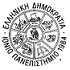 ΙΟΝΙΟ ΠΑΝΕΠΙΣΤΗΜΙΟΤΕΥΧΟΣ ΔΙΑΚΗΡΥΞΗΣΠΡΟΚΗΡΥΞΗ ΣΥΝΟΠΤΙΚΟΥ ΔΙΑΓΩΝΙΣΜΟΥΑριθμ. Πρωτ.: 3934/01-08-19ΠΕΡΙΛΗΨΗ ΠΡΟΚΗΡΥΞΗΣΤΟ ΙΟΝΙΟ ΠΑΝΕΠΙΣΤΗΜΙΟΠΡΟΚΗΡΥΣΣΕΙΣυνοπτικό διαγωνισμό, με σφραγισμένες προσφορές και κριτήριο κατακύρωσης την χαμηλότερη τιμή ανά τμήμα, με σκοπό την επιλογή αναδόχου  για την προμήθεια «Προμήθεια ηλεκτρονικού και δικτυακού εξοπλισμού, περιφερειακών μονάδων και συσκευών για τις ανάγκες του νεοσύστατου Τμήματος Τουρισμού του Ιονίου Πανεπιστημίου.», προϋπολογισμού 48.855,93 €  πλέον ΦΠΑ 24%,  ύψους 11.725,42 €, ήτοι συνολικό ποσό συμπεριλαμβανομένου Φ.Π.Α 60.581,35 €. Προϋπολογισμός ανά τμήμα: Τμήμα Α: 40.000 € (χωρίς ΦΠΑ), 49.600,00 € (με ΦΠΑ 24%)Τμήμα Β: 8.855,93€ (χωρίς ΦΠΑ), 10.981,35€ (με ΦΠΑ 24%)
Γίνονται δεκτές προσφορές που αφορούν ένα ή περισσότερα τμήματα του διαγωνισμού για το σύνολο των ειδών κάθε τμήματος.Τόπος κατάθεσης προσφορών: Κεντρικό Πρωτόκολλο, Ιωάννου Θεοτόκη 72, 49132, ΚέρκυραΓλώσσα υποβολής προσφορών: ΕλληνικήΥποβολή προσφορών μέχρι Τρίτη 03/09/2019 και ώρα 14:00.Ημερομηνία Διενέργειας: Τετάρτη,   04/09/2019 και ώρα 10:00π.μ.Τόπος Διενέργειας: Ιόνιος Ακαδημία, 49132, ΚέρκυραΠληροφορίες Τεχνικής Φύσεως δίνονται κατά τις εργάσιμες ημέρες από τον κ. Γ.Κουφουδάκη (2661087669) και την κα Ε.Καββαδία (2661087122).ΠΑΡΑΡΤΗΜΑ Α: Γενικοί και Ειδικοί Όροι Διαγωνισμού.ΠΑΡΑΡΤΗΜΑ Β: Τεχνικές Προδιαγραφές – Πίνακες Συμμόρφωσης.ΠΑΡΑΡΤΗΜΑ Γ: Υπόδειγμα Εγγυητικής Επιστολής και Τυποποιημένου Εντύπου Υπεύθυνης Δήλωσης (ΤΕΥΔ).ΠΑΡΑΡΤΗΜΑ Δ: Σχέδιο Σύμβασης.ΠΑΡΑΡΤΗΜΑ ΑΓΕΝΙΚΟΙ ΚΑΙ ΕΙΔΙΚΟΙ ΟΡΟΙ ΔΙΑΓΩΝΙΣΜΟΥΑΡΘΡΟ 1: AΝΤΙΚΕΙΜΕΝΟ ΤΟΥ ΔΙΑΓΩΝΙΣΜΟΥΣυνοπτικός διαγωνισμός, με σφραγισμένες προσφορές και κριτήριο κατακύρωσης την χαμηλότερη τιμή ανά τμήμα, με σκοπό την επιλογή αναδόχου  για την  «Προμήθεια ηλεκτρονικού και δικτυακού εξοπλισμού, περιφερειακών μονάδων και συσκευών για τις ανάγκες του νεοσύστατου Τμήματος Τουρισμού του Ιονίου Πανεπιστημίου.», προϋπολογισμού 48.855,93 €  πλέον ΦΠΑ 24%,  ύψους 11.725,42 €, ήτοι συνολικό ποσό συμπεριλαμβανομένου Φ.Π.Α 60.581,35 €. Αντικείμενο του διαγωνισμού είναι η επιλογή Αναδόχου για την «Προμήθεια ηλεκτρονικού και δικτυακού εξοπλισμού, περιφερειακών μονάδων και συσκευών για τις ανάγκες του νεοσύστατου Τμήματος Τουρισμού του Ιονίου Πανεπιστημίου.» σύμφωνα με τους όρους και τις υποχρεώσεις που θέτει η παρούσα προκήρυξη. Ακολουθούν οι πίνακες με τα υπό προμήθεια είδη :Γίνεται δεκτή η υποβολή προσφοράς ανά τμήμα με απαραίτητη προϋπόθεση αυτή να αφορά το σύνολο των ειδών του τμήματος.Κριτήριο κατακύρωσης είναι η χαμηλότερη τιμή, ανά τμήμα. Προσφορά για κάποιο από θα δύο τμήματα της διακήρυξης η οποία δε θα περιλαμβάνει όλα τα είδη, θα κρίνεται απαράδεκτη.  ΑΡΘΡΟ 2: ΕΙΔΟΣ ΔΙΑΓΩΝΙΣΜΟΥΣυνοπτικός Διαγωνισμός με σφραγισμένες προσφορές και κριτήριο κατακύρωσης την χαμηλότερη τιμή ανά τμήμα.ΑΡΘΡΟ 3: ΠΡΟΫΠΟΛΟΓΙΣΜΟΣ ΔΙΑΓΩΝΙΣΜΟΥO συνολικός προϋπολογισμός του παρόντος διαγωνισμού ανέρχεται στο ποσό των σαράντα οκτώ χιλιάδων οκτακοσίων πενήντα πέντε ευρώ και ενενήντα τριών λεπτών [48.855,93 €] πλέον ΦΠΑ ύψους έντεκα χιλιάδων επτακοσίων είκοσι πέντε ευρώ και σαράντα δύο λεπτών [11.725,42 €], ήτοι συνολικό ποσό συμπεριλαμβανομένου Φ.Π.Α., εξήντα χιλιάδων  και πεντακοσίων ογδόντα ένα ευρώ και τριάντα πέντε λεπτών [60.581,35 €].Ο προϋπολογισμός κατανέμεται σε δύο τμήματα:Τμήμα Α: 40.000 € (χωρίς ΦΠΑ), 49.600,00 € (με ΦΠΑ 24%)Τμήμα Β: 8.855,93€ (χωρίς ΦΠΑ), 10.981,35€ (με ΦΠΑ 24%)Τον Ανάδοχο βαρύνουν:Toν ανάδοχο βαραίνουν οι υπέρ τρίτων κρατήσεις, ως και κάθε άλλη επιβάρυνση, σύμφωνα με την κείμενη νομοθεσία, μη συμπεριλαμβανομένου Φ.Π.Α., για την παροχή των υπηρεσιών στον τόπο και με τον τρόπο που προβλέπεται στα έγγραφα της σύμβασης.Ιδίως βαρύνεται με τις ακόλουθες κρατήσεις:α) Κράτηση 0,06% η οποία υπολογίζεται επί της αξίας κάθε πληρωμής προ φόρων και κρατήσεων της αρχικής, καθώς και κάθε συμπληρωματικής σύμβασης υπέρ της Ενιαίας Ανεξάρτητης Αρχής Δημοσίων Συμβάσεων (άρθ. 4 Ν. 4013/2011 όπως ισχύει). Επί της εν λόγω κράτησης επιβάλλεται τέλος χαρτοσήμου 3% και επ’ αυτού εισφορά υπέρ ΟΓΑ 20%,β) Κράτηση 0,06% η οποία υπολογίζεται επί της αξίας κάθε πληρωμής προ φόρων και κρατήσεων της αρχικής, υπέρ της Αρχής Εξέτασης Προδικαστικών Προσφυγών (άρθ. 350 παρ. 3 Ν. 4412/2016 όπως ισχύει και ΚΥΑ αρ. 1191, ΦΕΚ 969Β/22-3-2017). Επί της εν λόγω κράτησης επιβάλλεται τέλος χαρτοσήμου 3% και επ’ αυτού εισφορά υπέρ ΟΓΑ 20%,γ) Με κάθε πληρωμή θα γίνεται η προβλεπόμενη από την κείμενη νομοθεσία παρακράτηση φόρου εισοδήματος επί του καθαρού ποσού.δ) Κράτηση ύψους 0,02% υπέρ του Δημοσίου, η οποία υπολογίζεται επί της αξίας, εκτός ΦΠΑ, της αρχικής, καθώς και κάθε συμπληρωματικής σύμβασης. Το ποσό αυτό παρακρατείται σε κάθε πληρωμή από την αναθέτουσα αρχή στο όνομα και για λογαριασμό της Γενικής Διεύθυνσης Δημοσίων Συμβάσεων και Προμηθειών σύμφωνα με την παρ. 6 του άρθ. 36 του Ν. 4412/2016. Ο χρόνος, τρόπος και η διαδικασία κράτησης, καθώς και κάθε άλλο αναγκαίο θέμα για την εφαρμογή της ως άνω κράτησης εξαρτάται από την έκδοση της κοινής απόφασης του Υπουργού Οικονομίας, Ανάπτυξης και Τουρισμού και Οικονομικών της παρ. 6 του άρθρου 36 του ν. 4412/2016ε) Κάθε άλλη νόμιμη, προβλεπόμενη από τις ισχύουσες διατάξεις κράτηση.ΑΡΘΡΟ 4: ΤΕΧΝΙΚΗ ΣΥΓΓΡΑΦΗ ΥΠΟΧΡΕΩΣΕΩΝ Οι τεχνικές προδιαγραφές των υπό προμήθεια ειδών αναφέρονται αναλυτικά στο Παράρτημα B’ της παρούσας.  ΑΡΘΡΟ 5: ΘΕΣΜΙΚΟ ΠΛΑΙΣΙΟ Ο διαγωνισμός διενεργείται βάσει του ισχύοντος θεσμικού πλαισίου και συγκεκριμένα σύμφωνα με :Το Ν. 4485/2017 «Οργάνωση και λειτουργία της ανώτατης εκπαίδευσης, ρυθμίσεις για την έρευνα και άλλες διατάξεις» (ΦΕΚ Α΄ 114/4.8.2017).Τον Ν 4013/2011 (ΦΕΚ Α΄ 204/15.09.2011), «Σύσταση ενιαίας Ανεξάρτητης Αρχής Δημοσίων Συμβάσεων και Κεντρικού Ηλεκτρονικού Μητρώου Δημοσίων Συμβάσεων – Αντικατάσταση του έκτου κεφαλαίου του ν. 3588/2007 (πτωχευτικός κώδικας) – Προπτωχευτική διαδικασία εξυγίανσης και άλλες διατάξεις», όπως έχει τροποποιηθεί και ισχύει.Tον Ν. 4412/2016 (ΦΕΚ Α΄ 147/8.8.2016), «Δημόσιες Συμβάσεις Έργων, Προμηθειών και Υπηρεσιών (προσαρμογή στις Οδηγίες 2014/24/ΕΕ και 2014/25/ΕΕ)» όπως έχει τροποποιηθεί και ισχύει.Την απόφαση της 27ης Συγκλήτου στις 19/07/2019 [η Συνεδρίαση της Συγκλήτου του Ιονίου Πανεπιστημίου ακαδ. έτους 2019-20] με θέμα «Έγκριση δαπάνης για την προμήθεια ηλεκτρονικού και δικτυακού εξοπλισμού, περιφερειακών μονάδων και συσκευών για τις ανάγκες του νεοσύστατου Τμήματος Τουρισμού του Ιονίου Πανεπιστημίου.». Απόφαση Ανάληψης Υποχρέωσης: αριθμ.243, Αρ. πρωτ.: 3840/30-07-19.ΑΡΘΡΟ 6: ΔΗΜΟΣΙΟΤΗΤΑΠερίληψη της διακήρυξης θα αναρτηθεί στο Κ.Η.Μ.Δ.Η.Σ, και τον Διαδικτυακό τόπο του Ιδρύματος (http://www.ionio.gr).ΑΡΘΡΟ 7: ΛΗΨΗ ΕΓΓΡΑΦΩΝ ΔΙΑΓΩΝΙΣΜΟΥ – ΑΝΑΖΗΤΗΣΗ ΔΙΕΥΚΡΙΝΙΣΕΩΝΗ παρούσα Προκήρυξη διατίθεται σε ηλεκτρονική μορφή στο ΚΗΜΔΗΣ καθώς και μέσω του Διαδικτυακού τόπου της Αναθέτουσας Αρχής, στη διεύθυνση «http://www.ionio.gr».Εφόσον ζητηθούν συμπληρωματικές πληροφορίες, διευκρινίσεις κ.λπ. για το διαγωνισμό, με αιτήματα που θα πρέπει να έχουν παραληφθεί από την αναθέτουσα αρχή το αργότερο 6 ημέρες πριν από την ημερομηνία λήξης υποβολής προσφορών, αυτές θα παρέχονται, με ανάρτηση της απάντησης στην ιστοσελίδα της αναθέτουσας αρχής, το αργότερο τέσσερις (4)  ημέρες πριν από την καταληκτική ημερομηνία υποβολής των προσφορών.ΑΡΘΡΟ 8: ΔΙΚΑΙΩΜΑ ΣΥΜΜΕΤΟΧΗΣΥποψήφιοι ή προσφέροντες και, σε περίπτωση ενώσεων, τα μέλη αυτών μπορούν να είναι φυσικά ή νομικά πρόσωπα εγκατεστημένα σε κράτος - μέλος της Ευρωπαϊκής Ένωσης (Ε.Ε.) ή του Ευρωπαϊκού Οικονομικού Χώρου (Ε.Ο.Χ.), καθώς και σε τρίτες χώρες υπό τις προϋποθέσεις  του άρθρου 25 του Ν. 4412/2016.Οι υποψήφιοι ή προσφέροντες δε θα πρέπει να εμπίπτουν σε κατάσταση σύγκρουσης συμφερόντων όπως αυτή ορίζεται στο άρθρο 24 του Ν. 4412/2016.Για τους υποψηφίους ή προσφέροντες δε θα πρέπει να συντρέχει κανένας λόγος αποκλεισμού από αυτούς που αναφέρονται στο άρθρο 73 του Ν. 4412/2016.Οι υποψήφιοι ή προσφέροντες θα πρέπει να είναι εγγεγραμμένοι σε ένα από τα επαγγελματικά ή εμπορικά μητρώα της χώρας εγκατάστασής τους με εγγεγραμμένη δραστηριότητα αυτήν του αντικειμένου του παρόντος διαγωνισμού.Ένας οικονομικός φορέας μπορεί, εφόσον παραστεί ανάγκη και για τη συγκεκριμένη σύμβαση, να στηρίζεται στις δυνατότητες άλλων φορέων, ασχέτως της νομικής φύσης των δεσμών του με αυτούς. Στην περίπτωση αυτή, πρέπει να αποδεικνύει στην αναθέτουσα αρχή ότι, για την εκτέλεση της σύμβασης, θα έχει στη διάθεσή του τους αναγκαίους πόρους με την προσκόμιση της σχετικής δέσμευσης των φορέων αυτών για τον σκοπό αυτό.Υπό τις ίδιες συνθήκες, μια κοινοπραξία οικονομικών φορέων μπορεί να στηρίζεται στις δυνατότητες των μετεχόντων στην κοινοπραξία ή άλλων φορέων. ΑΡΘΡΟ 9: ΥΠΟΒΟΛΗ ΠΡΟΣΦΟΡΩΝ Όσοι επιθυμούν να λάβουν μέρος στο διαγωνισμό πρέπει να καταθέσουν έγγραφη σφραγισμένη προσφορά μέχρι την Τρίτη 03/09/2019 και ώρα 14:00. Η προσφορά υποβάλλεται  συνταγμένη ή μεταφρασμένη επισήμως στην ελληνική γλώσσα (ενημερωτικά και τεχνικά φυλλάδια μπορούν να υποβάλλονται και στην αγγλική γλώσσα χωρίς να συνοδεύονται από μετάφραση στην ελληνική), σε σφραγισμένο φάκελο με τις εξής απαιτούμενες εξωτερικές ενδείξεις: Στοιχεία Αποστολέα (υποψήφιου Αναδόχου):Ονοματεπώνυμο φυσικού προσώπου ή Επωνυμία νομικού προσώπου, Ταχυδρομική διεύθυνση, Τηλέφωνο, Αριθμός τηλεομοιοτυπίας και διεύθυνση ηλεκτρονικού ταχυδρομείου Διεύθυνση υποβολής και στοιχεία του διαγωνισμούΠΡΟΣΙόνιο ΠανεπιστήμιοΙωάννου Θεοτόκη 72, 49132, ΚέρκυραΦΑΚΕΛΟΣ ΠΡΟΣΦΟΡΑΣ ΓΙΑ ΤΟΝ ΣΥΝΟΠΤΙΚΟ ΔΙΑΓΩΝΙΣΜΟΔιακήρυξη αρ. πρωτ. 3934/01-08-2019(Ημερομηνία Διενέργειας: Τετάρτη, 04/09/2019 και ώρα 10:00π.μ.)«Προμήθεια ηλεκτρονικού και δικτυακού εξοπλισμού, περιφερειακών μονάδων και συσκευών για τις ανάγκες του νεοσύστατου Τμήματος Τουρισμού του Ιονίου Πανεπιστημίου.»ΤΜΗΜΑ:….. (Α ή/και Β, τα οποία αφορά η προσφορά)ΠΡΟΣΟΧΗ: Να ΜΗΝ αποσφραγισθεί από την Ταχυδρομική Υπηρεσία & το Πρωτόκολλο.Μέσα στο φάκελο της προσφοράς (κυρίως φάκελος), τοποθετούνται όλα τα σχετικά με την προσφορά στοιχεία σε ξεχωριστούς σφραγισμένους (με ποινή απόρριψης σε περίπτωση μη σφράγισής τους) φακέλους ως εξής:ΦΑΚΕΛΟΣ Α με την ένδειξη ΔΙΚΑΙΟΛΟΓΗΤΙΚΑ ΣΥΜΜΕΤΟΧΗΣ Περιλαμβάνει τα δικαιολογητικά του άρθρου 10 της παρούσας.ΦΑΚΕΛΟΣ Β με την ένδειξη ΤΕΧΝΙΚΗ ΠΡΟΣΦΟΡΑ Περιλαμβάνει τεχνικά στοιχεία προσφοράς. Ανάλογα με τον αριθμό των τμημάτων για τα οποία υποβάλλει προσφορά υπάρχουν και οι αντίστοιχοι σφραγισμένοι υποφάκελοι τεχνικής προσφοράς για κάθε τμήμα, με αναγραφή στο εξωτερικό τους του κωδικού του τμήματος (Α ή Β) που αφορά η προσφορά. ΦΑΚΕΛΟΣ Γ με την ένδειξη ΟΙΚΟΝΟΜΙΚΗ ΠΡΟΣΦΟΡΑ Περιλαμβάνει τα οικονομικά στοιχεία προσφοράς. Ανάλογα με τον αριθμό των τμημάτων για τα οποία υποβάλλει προσφορά υπάρχουν και οι αντίστοιχοι σφραγισμένοι υποφάκελοι οικονομικής προσφοράς για κάθε τμήμα, με αναγραφή στο εξωτερικό τους του κωδικού του τμήματος (Α ή Β) που αφορά η προσφορά.Οι φάκελοι Α, Β θα φέρουν και τις ενδείξεις του κυρίως φακέλου. Σε περίπτωση που τα τεχνικά στοιχεία της προσφοράς δεν είναι δυνατόν, λόγω μεγάλου όγκου, να τοποθετηθούν στον κυρίως φάκελο, τότε αυτά συσκευάζονται ιδιαίτερα και ακολουθούν τον κυρίως φάκελο με την ένδειξη ‘’ΠΑΡΑΡΤΗΜΑ ΠΡΟΣΦΟΡΑΣ’’ και τις λοιπές ενδείξεις του κυρίως φακέλου.Η προσφορά και τα άλλα στοιχεία, που θα τη συνοδεύουν, θα υποβληθούν σε ένα πρωτότυπο φάκελο. Οι προσφορές δεν πρέπει να έχουν ξέσματα, σβησίματα, προσθήκες, διορθώσεις. Οι προσφέροντες με τη συμμετοχή τους στο διαγωνισμό θεωρείται ότι αποδέχονται πλήρως και ανεπιφυλάκτως όλους τους όρους της παρούσας προκήρυξης.ΑΡΘΡΟ 10: Α. ΔΙΚΑΙΟΛΟΓΗΤΙΚΑ ΣΥΜΜΕΤΟΧΗΣ Ο φάκελος με την ένδειξη ΔΙΚΑΙΟΛΟΓΗΤΙΚΑ ΣΥΜΜΕΤΟΧΗΣ πρέπει να περιέχει τα εξής:Α) Τυποποιημένο Έντυπο Υπεύθυνης Δήλωσης (ΤΕΥΔ) (Παράρτημα Δ‐Υπόδειγμα) υπογεγραμμένο και κατάλληλα συμπληρωμένο από τον εκπρόσωπο του οικονομικού φορέα. Ως τέτοιος νοείται ο νόμιμος εκπρόσωπος αυτού, όπως προκύπτει από το ισχύον καταστατικό ή το πρακτικό εκπροσώπησης του κατά το χρόνο υποβολής της προσφοράς ή το αρμοδίως εξουσιοδοτημένο φυσικό πρόσωπο να εκπροσωπεί τον οικονομικό φορέα για διαδικασίες σύναψης συμβάσεων ή για την συγκεκριμένη διαδικασία σύναψης σύμβασης. Δεν είναι απαραίτητη η υποβολή δύο διαφορετικών ΤΕΥΔ (ενός ανά τμήμα) από τους οικονομικούς φορείς  που θα καταθέσουν προσφορά και για τα δύο τμήματα του διαγωνισμού (βλ. τη με αρ. ΑΔΑ: ΩΧ0ΓΟΞΤΒ-ΑΚΗ κατευθυντήρια οδηγία της ΕΑΑΔΗΣΥ, με θέμα:  Οδηγίες συμπλήρωσης για το “Τυποποιημένο Έντυπο Υπεύθυνης Δήλωσης (ΤΕΥΔ) του άρθρου 79 παρ. 4 του ν. 4412/2016 (Α 147)”)Σημειώνεται ότι ο οικονομικός φορέας μπορεί να συμπληρώσει μόνο την Ενότητα α του Μέρους ΙV χωρίς να υποχρεούται να συμπληρώσει οποιαδήποτε άλλη ενότητα του Μέρους ΙV του ανωτέρω ΤΕΥΔ. Β) Αν ο υποψήφιος ή ο προσφέρων αποτελεί ένωση κατά την έννοια του άρθρου 19 παρ. 2 του Ν. 4412/2016, υποβάλλει τη δήλωση της παρούσας παραγράφου καθώς και τα προαναφερθέντα πιστοποιητικά για κάθε μέλος της ένωσηςΓ) Αν ο προσφέρων ή ο υποψήφιος επικαλείται τις χρηματοοικονομικές, τεχνικές ή επαγγελματικές δυνατότητες άλλων φορέων, σύμφωνα με το άρθρο 78 του Ν. 4412/2016, θα πρέπει να προσκομίζεται, από τους εν λόγω φορείς, η δήλωση υπό στοιχείο Α της παρούσας παραγράφου καθώς και δήλωση περί της δέσμευσης των αναγκαίων πόρων για το συγκεκριμένο σκοπό.Σε οποιοδήποτε χρονικό σημείο κατά τη διάρκεια της διαδικασίας, μπορεί να ζητηθεί από τους προσφέροντες να υποβάλλουν όλα ή ορισμένα από τα αναφερόμενα στο ΤΕΥΔ δικαιολογητικά, όταν αυτό απαιτείται για την ορθή διεξαγωγή της διαδικασίας. Στην περίπτωση υποβολής προσφοράς από ένωση οικονομικών φορέων, το ΤΕΥΔ υποβάλλεται χωριστά από κάθε μέλος της ένωσης. Η συμπλήρωση όλων των πεδίων του ΤΕΥΔ είναι υποχρεωτική επί ποινή αποκλεισμού σε αντίθετη περίπτωση.Β. ΤΕΧΝΙΚΗ ΠΡΟΣΦΟΡΑ Ο φάκελος με την ένδειξη ΤΕΧΝΙΚΗ ΠΡΟΣΦΟΡΑ πρέπει να περιλαμβάνει τεχνικά στοιχεία προσφοράς. Ανάλογα με τον αριθμό των τμημάτων για τα οποία υποβάλλει προσφορά υπάρχουν και οι αντίστοιχοι σφραγισμένοι υποφάκελοι τεχνικής προσφοράς για κάθε τμήμα. Κάθε υποφάκελος τεχνικής προσφοράς θα συνοδεύεται από τον αντίστοιχο ΠΙΝΑΚΑ ΣΥΜΜΟΡΦΩΣΗΣ (ΠΑΡΑΡΤΗΜΑ Β) συμπληρωμένο σε όλα του τα πεδία και υπογεγραμμένο από τον προσφέροντα. Γ. ΟΙΚΟΝΟΜΙΚΗ ΠΡΟΣΦΟΡΑΟ φάκελος με την ένδειξη ΟΙΚΟΝΟΜΙΚΗ ΠΡΟΣΦΟΡΑ περιλαμβάνει τα οικονομικά στοιχεία προσφοράς και πρέπει να  συνοδεύεται  από τον ακόλουθο πίνακα της Οικονομικής Προσφοράς,  συμπληρωμένο και υπογεγραμμένο από τον Προσφέροντα: Ανάλογα με τον αριθμό των τμημάτων για τα οποία υποβάλλεται προσφορά θα υπάρχουν και οι αντίστοιχοι σφραγισμένοι υποφάκελοι  οικονομικής προσφοράς για κάθε τμήμα. ΑΡΘΡΟ 11: ΙΣΧΥΣ ΠΡΟΣΦΟΡΩΝ Οι Προσφορές ισχύουν και δεσμεύουν τους υποψήφιους Αναδόχους για  4 μήνες από την επόμενη μέρα της διενέργειας της καταληκτικής ημερομηνίας υποβολής τους. Προσφορά που ορίζει μικρότερο χρόνο ισχύος απορρίπτεται ως απαράδεκτη. Η ισχύς της Προσφοράς μπορεί να παρατείνεται εγγράφως σύμφωνα με το αρ. 97 του Ν. 4412/2016, εφόσον ζητηθεί από την Αναθέτουσα Αρχή πριν από τη λήξη της. ΑΡΘΡΟ 12: ΤΙΜΕΣ ΠΡΟΣΦΟΡΩΝ - ΝΟΜΙΣΜΑΟι τιμές των Προσφορών θα εκφράζονται σε Ευρώ. Στις τιμές θα περιλαμβάνονται οι τυχόν υπέρ τρίτων κρατήσεις, ως και κάθε άλλη επιβάρυνση, εκτός από τον ΦΠΑ, για παράδοση, εγκατάσταση και θέση σε λειτουργία του εξοπλισμού, ελεύθερου στον τόπο και με τον τρόπο που προβλέπεται από την παρούσα Διακήρυξη.Σε ιδιαίτερη στήλη των ως άνω τιμών, ο υποψήφιος Ανάδοχος θα καθορίζει το ποσό με το οποίο θα επιβαρύνει αθροιστικά τις τιμές αυτές με τον ΦΠΑ. Σε περίπτωση που αναφέρεται εσφαλμένος ΦΠΑ αυτός θα διορθώνεται από την αρμόδια Επιτροπή.Σε περίπτωση που ο υποψήφιος Ανάδοχος κάνει έκπτωση, οι τιμές που θα αναφέρονται στους Πίνακες Οικονομικής Προσφοράς για κάθε προσφερόμενο είδος θα είναι οι τελικές τιμές μετά την έκπτωση. Επίσης δεν επιτρέπονται στην Οικονομική Προσφορά συνολικές εκπτώσεις σε επί επιμέρους αθροίσματα ή επί του συνολικού τιμήματος της Προσφοράς.Από την Οικονομική Προσφορά πρέπει να προκύπτει σαφώς η τιμή μονάδας για κάθε προσφερόμενο είδος, για να μπορεί να προσδιορίζεται το ακριβές κόστος, σε περίπτωση αυξομείωσης φυσικού αντικειμένου. Προσφερόμενο είδος το οποίο αναφέρεται στην Οικονομική Προσφορά χωρίς τιμή, θεωρείται ότι προσφέρεται με μηδενική αξία.Η τιμή χωρίς ΦΠΑ θα λαμβάνεται υπόψη για τη σύγκριση των Προσφορών.Σε περίπτωση λογιστικής ασυμφωνίας μεταξύ της τιμής μονάδας και της συνολικής τιμής, υπερισχύει η τιμή μονάδας.Προσφορά που δε δίδει τιμή σε ευρώ ή δίδει τιμή σε συνάλλαγμα ή με ρήτρα συναλλάγματος απορρίπτεται ως απαράδεκτη.Οι τιμές των Προσφορών δεν υπόκεινται σε μεταβολή κατά τη διάρκεια ισχύος της Προσφοράς. Σε περίπτωση που ζητηθεί παράταση της διάρκειας της Προσφοράς, οι υποψήφιοι Ανάδοχοι δεν δικαιούνται, κατά τη γνωστοποίηση της συγκατάθεσής τους για την παράταση αυτή, να υποβάλουν νέους πίνακες τιμών ή να τους τροποποιήσουν.Η Αναθέτουσα Αρχή διατηρεί το δικαίωμα να ζητήσει από τους συμμετέχοντες στοιχεία απαραίτητα για τη τεκμηρίωση των προσφερομένων τιμών, οι δε προμηθευτές υποχρεούνται να τα παράσχουν.ΑΡΘΡΟ 13: ΔΙΕΝΕΡΓΕΙΑ ΔΙΑΓΩΝΙΣΜΟΥ- ΚΑΤΑΚΥΡΩΣΗΟ Διαγωνισμός θα διεξαχθεί Τετάρτη, 04/09/2019 και ώρα 10:00π.μ., στην Ιόνιο Ακαδημία, Ακαδημίας και Καποδιστρίου 2, 49132, Κέρκυρα,  από τριμελή Επιτροπή Διενέργειας του Διαγωνισμού, η οποία ορίζεται από την Αναθέτουσα Αρχή. Η τριμελής Επιτροπή, αφού παραλάβει τις υποβληθείσες προσφορές θα πραγματοποιήσει την αποσφράγιση και τον έλεγχο αυτών. Προσφορές που υποβάλλονται εκπρόθεσμα (μετά την Τρίτη 03/09/2019 και ώρα 14:00.) απορρίπτονται ως μη κανονικές και επιστρέφονται χωρίς να αποσφραγισθούν. Η αποσφράγιση των φακέλων των δικαιολογητικών συμμετοχής, των τεχνικών και οικονομικών προσφορών γίνεται δημόσια και σε μία συνεδρίαση, παρουσία των προσφερόντων ή των νομίμως εξουσιοδοτημένων εκπροσώπων τους. Το αρμόδιο όργανο, σε επόμενη κλειστή συνεδρίαση, την ίδια ή σε διαφορετική μέρα, προβαίνει στην καταχώρηση, αξιολόγηση των ανωτέρω στοιχείων των προσφορών σε πρακτικό το οποίο συντάσσει και προτείνει την κατακύρωση σε συγκεκριμένο ανάδοχο (προσωρινός ανάδοχος). Το πρακτικό διαβιβάζεται στην Αναθέτουσα Αρχή ώστε να εγκριθεί από το αρμόδιο συλλογικό όργανο και στη συνέχεια κοινοποιείται στους συμμετέχοντες στο διαγωνισμό.Στη συνέχεια η Αναθέτουσα Αρχή ειδοποιεί εγγράφως τον προσφέροντα, στον οποίο πρόκειται να γίνει η κατακύρωση («προσωρινό ανάδοχο») να υποβάλει εντός προθεσμίας 10 ημερών, από την κοινοποίηση της σχετικής έγγραφης ειδοποίησης σε αυτόν, τα πρωτότυπα ή αντίγραφα που εκδίδονται, σύμφωνα με τις διατάξεις του άρθρου 1 του Ν. 4250/2014 (Α΄74):Όλα τα δικαιολογητικά που αποδεικνύουν τα αναφερόμενα στο ΤΕΥΔ που προβλέπεται  από το άρθρο 10 της παρούσας και συγκεκριμένα: 1. Απόσπασμα ποινικού μητρώου ή ισοδύναμου εγγράφου αρμόδιας διοικητικής ή δικαστικής αρχής της χώρας εγκατάσταση του (έκδοσης τελευταίου τριμήνου από  τη λήξη της προθεσμίας υποβολής προσφορών) από το οποίο να προκύπτει ότι δεν έχει καταδικασθεί με αμετάκλητη δικαστική απόφαση, για: 
α) συμμετοχή σε εγκληματική οργάνωση, όπως αυτή ορίζεται στο άρθρο 2 παράγραφος 1 της κοινής δράσης της 98/773/ΔΕΥ του Συμβουλίου (EE L 351 της 29.1.1998, σελ. 1), 
β) δωροδοκία, όπως αυτή ορίζεται αντίστοιχα στο άρθρο 3 της πράξης του Συμβουλίου της 26ης Μαΐου 1997 (EE C 195 της 25.6.1997, σελ. 1) και στο άρθρο 3 παράγραφος 1 της κοινής δράσης 98/742/ΚΕΠΠΑ του Συμβουλίου (EE L 358 της 31.12.1998, σελ. 2), 
γ) απάτη, κατά την έννοια του άρθρου 1 της σύμβασης σχετικά με την προστασία των οικονομικών συμφερόντων των Ευρωπαϊκών Κοινοτήτων (EE C 316 της 27.11.1995, σελ. 48), 
δ) νομιμοποίηση εσόδων από παράνομες δραστηριότητες, όπως ορίζεται στο άρθρο 1 της οδηγίας 91/308/EOK του Συμβουλίου, της 10ης Ιουνίου 1991, για την πρόληψη χρησιμοποίησης του χρηματοπιστωτικού συστήματος για τη νομιμοποίηση εσόδων από παράνομες δραστηριότητες (EE L 166 της 28.6.1991, σελ. 77 Οδηγίας, η οποία τροποποιήθηκε από την Οδηγία 2001/97/ΕΚ του Ευρωπαϊκού Κοινοβουλίου και του Συμβουλίου, EE L 344 της 28.12.2001, σελ. 76) η οποία ενσωματώθηκε με το ν. 2331/1995 (Α΄ 173) και τροποποιήθηκε με το ν. 3424/2005 (Α΄ 305). 
ε) κάποιο από τα αδικήματα της υπεξαίρεσης, της απάτης, της εκβίασης, της πλαστογραφίας, της ψευδορκίας, της δωροδοκίας και της δόλιας χρεωκοπίας. 
Υπόχρεοι προσκόμισης Αποσπάσματος Ποινικού Μητρώου ή ισοδύναμου εγγράφου αρμόδιας διοικητικής ή δικαστικής αρχής της χώρας εγκατάστασής τους, είναι τα φυσικά πρόσωπα, οι διαχειριστές των προσωπικών εταιριών (Ο.Ε. και Ε.Ε.) και των εταιριών περιορισμένης ευθύνης (Ε.Π.Ε.), ο Πρόεδρος και Διευθύνων Σύμβουλος των Ανωνύμων Εταιριών (Α.Ε.), ο πρόεδρος του Διοικητικού Συμβουλίου του Συνεταιρισμού.2. Πιστοποιητικό της αρμόδιας κατά περίπτωση αρχής ότι είναι ενήμεροι ως προς τις φορολογικές τους υποχρεώσεις και ως προς τις υποχρεώσεις που αφορούν τις εισφορές κοινωνικής ασφάλισης.3. Πιστοποιητικό του Γ.Ε.Μ.Η. ή του αρμοδίου Επιμελητηρίου (έκδοσης τελευταίου διμήνου από τη λήξη της προθεσμίας υποβολής προσφορών) με το οποίο πιστοποιείται η εγγραφή τους σε αυτό και το ειδικό επάγγελμά τους /αντικείμενο της επιχειρηματικής τους δραστηριότητας το οποίο θα πρέπει σε κάθε περίπτωση να περιλαμβάνει το αντικείμενο του παρόντος διαγωνισμού. 4. Τα αποδεικτικά έγγραφα νομιμοποίησης του προσφέροντος ή του υποψηφίου νομικούΠροσώπου:
α) Στην περίπτωση συμμετέχοντος ημεδαπού ή αλλοδαπού νομικού προσώπου, τα δημοσιευμένα επίσημα νομιμοποιητικά έγγραφα (Φ.Ε.Κ. ή Γ.Ε.Μ.Η., κ.λ.π.), τα οποία προβλέπονται από το δίκαιο της χώρας έδρας ή λειτουργίας τους, από τα οποία να προκύπτουν: 
-    Ο Πρόεδρος και τα μέλη του Δ.Σ., καθώς και ο Διευθύνων Σύμβουλος, όταν το νομικό πρόσωπο είναι Α.Ε., 
-    Οι Διαχειριστές, όταν το νομικό πρόσωπο είναι Ο.Ε., Ε.Ε., Ι.Κ.Ε. ή Ε.Π.Ε. 
β) Στην περίπτωση φυσικού προσώπου, η βεβαίωση έναρξης εργασιών επιτηδευματία από την αντίστοιχη Δημόσια Οικονομική Υπηρεσία. 
γ) Στην περίπτωση άλλων μορφών εταιρειών, οποιαδήποτε νομιμοποιητικά έγγραφα από τα οποία να προκύπτουν οι νόμιμοι εκπρόσωποι και οι οποίοι έχουν δικαίωμα να δεσμεύουν με την υπογραφή τους.5. Υπεύθυνη Δήλωση του Ν. 1599/86 από το νόμιμο εκπρόσωπο της εταιρείας, όπου να επιβεβαιώνεται: :  
α) το καθένα από τα πεδία που υπάρχουν ήδη συμπληρωμένα στο ΤΕΥΔ για το μέρος “Μέρος ΙΙΙ, Γ. Λόγοι που σχετίζονται με αφερεγγυότητα, σύγκρουση συμφερόντων ή επαγγελματικό παράπτωμα”β. αποδέχεται όλους τους όρους της παρούσας διακήρυξης.Στην περίπτωση που ο υποψήφιος ή ο προσφέρων αποτελεί ένωση κατά την έννοια του άρθρου 19.2 του Ν. 4412/2016, τα ανωτέρω δικαιολογητικά υποβάλλονται για κάθε μέλος της ένωσης. Στην περίπτωση που ο προσφέρων ή ο υποψήφιος έχει δηλώσει ότι πρόκειται να αναθέσει τμήμα της σύμβασης υπό μορφή υπεργολαβίας σε τρίτο/τρίτους όπου το ποσοστό της υπεργολαβίας υπερβαίνει το 30% της συνολικής συμβατικής αξίας (οικονομικής προσφοράς του υποψηφίου) τότε, οφείλει να προσκομίζει και για τον υπεργολάβο όλα τα ανωτέρω πιστοποιητικά της παρ. 1. Αν δεν προσκομισθούν τα ως άνω δικαιολογητικά κατακύρωσης, ή υπάρχουν ελλείψεις σε αυτά που υποβλήθηκαν, παρέχεται προθεσμία στον προσωρινό ανάδοχο να τα προσκομίσει ή να τα συμπληρώσει μέσα σε προθεσμία πέντε (5) ημερών από την κοινοποίηση σχετικής έγγραφης ειδοποίησης σε αυτόν. Η αναθέτουσα αρχή δύναται να  παρατείνει την ως άνω προθεσμία, εφόσον αιτιολογείται αυτό επαρκώς και κατ’ ανώτατο όριο για δεκαπέντε (15) επιπλέον ημέρες. Αν κατά τον έλεγχο των δικαιολογητικών του προσωρινού αναδόχου διαπιστωθεί ότι τα στοιχεία που δηλώθηκαν σύμφωνα με το άρθρο 79 είναι ψευδή ή ανακριβή, απορρίπτεται η προσφορά του προσωρινού αναδόχου και υπό την επιφύλαξη του άρθρου 104 του Ν. 4412/2016 καταπίπτει υπέρ της αναθέτουσας αρχής η εγγύηση συμμετοχής του, εφόσον είχε προσκομισθεί και η κατακύρωση γίνεται στον προσφέροντα που υπέβαλε την αμέσως επόμενη πλέον συμφέρουσα από οικονομική άποψη προσφορά βάσει των κριτηρίων ανάθεσης της παρούσας χωρίς να λαμβάνεται υπόψη η προσφορά του προσφέροντος που απορρίφθηκε. Αν κανένας από τους προσφέροντες δεν υπέβαλε αληθή ή ακριβή δήλωση, σύμφωνα με τους ως άνω όρους και προϋποθέσεις, η διαδικασία ανάθεσης ματαιώνεται. Αν ο προσωρινός ανάδοχος δεν υποβάλει στο προκαθορισμένο χρονικό διάστημα τα απαιτούμενα πρωτότυπα ή αντίγραφα των παραπάνω δικαιολογητικών, απορρίπτεται η προσφορά του προσωρινού αναδόχου και καταπίπτει υπέρ της αναθέτουσας αρχής η εγγύηση συμμετοχής, εφόσον είχε προσκομιστεί και η κατακύρωση γίνεται στον προσφέροντα που υπέβαλε την αμέσως πλέον συμφέρουσα από οικονομική άποψη προσφορά βάσει των ειδικότερων κριτηρίων ανάθεσης της παρούσας, χωρίς να λαμβάνεται υπόψη η προσφορά του προσφέροντος που απορρίφθηκε. Αν κανένας από τους προσφέροντες δεν προσκομίζει ένα ή περισσότερα από τα απαιτούμενα έγγραφα και δικαιολογητικά, σύμφωνα με τους ως άνω όρους και προϋποθέσεις, η διαδικασία ανάθεσης ματαιώνεται.Αν από τα παραπάνω δικαιολογητικά που προσκομίζονται νομίμως και εμπροθέσμως, δεν αποδεικνύεται η μη συνδρομή των λόγων αποκλεισμού των άρθρων 73 και 74 του Ν. 4412/2016 ή η πλήρωση μιας ή περισσοτέρων από τις απαιτήσεις των κριτηρίων ποιοτικής επιλογής, σύμφωνα με την παρ. 1 του άρθρου 103 και το άρθρο 75 του ιδίου νόμου, απορρίπτεται η προσφορά του προσωρινού αναδόχου και, με την επιφύλαξη του άρθρου 104, η κατακύρωση γίνεται στον προσφέροντα που υπέβαλε την αμέσως επόμενη πλέον συμφέρουσα από οικονομική άποψη προσφορά βάσει των κριτηρίων της παρούσας, χωρίς να λαμβάνεται υπόψη η προσφορά του προσφέροντος που απορρίφθηκε. Αν κανένας από τους προσφέροντες δεν αποδείξει ότι πληροί τα κριτήρια ποιοτικής επιλογής, σύμφωνα με την παρ. 1 του άρθρου 103 του Ν. 4412/2016 και το άρθρο 75 του ιδίου νόμου, η διαδικασία ματαιώνεται.Η διαδικασία ελέγχου των παραπάνω δικαιολογητικών ολοκληρώνεται με τη σύνταξη πρακτικού από το αρμόδιο γνωμοδοτικό όργανο και τη διαβίβαση του φακέλου στο αποφαινόμενο όργανο της αναθέτουσας αρχής για τη λήψη απόφασης είτε για τη ματαίωση της διαδικασίας κατά τις παραγράφους 3, 4 ή 5 του άρθρου 103 του Ν. 4412/2016 είτε για την κατακύρωση της σύμβασης. Τα αποτελέσματα του ελέγχου των παραπάνω δικαιολογητικών, επικυρώνονται με την απόφαση κατακύρωσης του άρθρου 105 του ιδίου ως άνω νόμου. ΑΡΘΡΟ 14:  ΜΑΤΑΙΩΣΗ ΔΙΑΓΩΝΙΣΜΟΥΗ Αναθέτουσα Αρχή, με ειδικά αιτιολογημένη απόφασή της, μετά από γνώμη του αρμοδίου οργάνου, διατηρεί το δικαίωμα να αποφασίσει τη ματαίωση της διαδικασίας που διενεργεί με την παρούσα προκήρυξη στις περιπτώσεις που προβλέπονται στο άρθρο 106 του Ν. 4412/2016.ΑΡΘΡΟ 15: ΑΠΟΡΡΙΨΗ ΠΡΟΣΦΟΡΩΝΗ αναθέτουσα αρχή με βάση τα αποτελέσματα του ελέγχου και της αξιολόγησης των προσφορών, απορρίπτει, σε κάθε περίπτωση, προσφορά για τους λόγους που ορίζονται στο άρθρο 91 του Ν. 4412/2016ΑΡΘΡΟ 16: ΕΝΑΛΛΑΚΤΙΚΕΣ ΠΡΟΣΦΟΡΕΣ Εναλλακτικές Προσφορές δεν γίνονται δεκτές και απορρίπτονται ως απαράδεκτες. Εάν τυχόν υποβληθούν εναλλακτικές Προσφορές, δεν θα ληφθούν υπόψη. Ο υποψήφιος Ανάδοχος, ο οποίος θα υποβάλει τέτοιας φύσης προτάσεις, δεν δικαιούται σε καμία περίπτωση να διαμαρτυρηθεί ή να επικαλεστεί λόγους προσφυγής κατά της απόρριψης των προτάσεων αυτών.ΑΡΘΡΟ 17: ΚΑΤΑΡΤΙΣΗ ΣΥΜΒΑΣΗΣ – ΓΕΝΙΚΟΙ ΟΡΟΙ ΣΥΜΒΑΣΗΣ Η αναθέτουσα αρχή κοινοποιεί αμέσως την απόφαση κατακύρωσης, μαζί με αντίγραφο όλων των πρακτικών της διαδικασίας ελέγχου και αξιολόγησης των προσφορών σε κάθε προσφέροντα, με κάθε πρόσφορο τρόπο, όπως με τηλεομοιοτυπία, ηλεκτρονικό ταχυδρομείο κ.λπ.), επί αποδείξει. Η απόφαση κατακύρωσης δεν παράγει τα έννομα αποτελέσματά της, εφόσον η αναθέτουσα αρχή δεν την κοινοποιήσει σε όλους τους προσφέροντες.  Τα έννομα αποτελέσματα της απόφασης κατακύρωσης και ιδίως η σύναψη της σύμβασης επέρχονται εφόσον και όταν συντρέξουν σωρευτικά τα εξής:α. άπρακτη πάροδος των προθεσμιών άσκησης των προβλεπόμενων στις κείμενες διατάξεις βοηθημάτων και μέσων στο στάδιο της προδικαστικής και δικαστικής προστασίας και από τις αποφάσεις αναστολών επί αυτών  β. κοινοποίηση της απόφασης κατακύρωσης στον προσωρινό ανάδοχο, εφόσον ο τελευταίος υποβάλει επικαιροποιημένα τα δικαιολογητικά του άρθρου 80 του Ν.4412/2016, και μόνο στην περίπτωση άσκησης προδικαστικής προσφυγής και ενδίκων μέσων κατά της απόφασης κατακύρωσης έπειτα από σχετική πρόσκληση.Μετά την επέλευση των εννόμων αποτελεσμάτων της απόφασης κατακύρωσης, η αναθέτουσα αρχή προσκαλεί τον ανάδοχο να προσέλθει για την υπογραφή του συμφωνητικού εντός δέκα (10) ημερών από την κοινοποίηση σχετικής έγγραφης ειδικής πρόσκλησης.Αν περάσει η προθεσμία των ανωτέρω δέκα (10) ημερών χωρίς ο Ανάδοχος να έχει παρουσιαστεί για να υπογράψει τη Σύμβαση, κηρύσσεται έκπτωτος και η κατακύρωση γίνεται στον προσφέροντα που υπέβαλε την αμέσως επόμενη πλέον συμφέρουσα από οικονομική άποψη προσφορά.  Αν κανένας από τους προσφέροντες δεν προσέλθει για την υπογραφή της σύμβασης, η διαδικασία ανάθεσης ματαιώνεται, σύμφωνα με την περίπτωση δ’ της παρ. 2 του άρθρου 106 του Ν. 4412/2016.Η διάρκεια της σχετικής σύμβασης θα είναι 4 μήνες.Η Σύμβαση δύναται να τροποποιηθεί υπό τους όρους του άρθρου 132 του Ν. 4412/2016 και ύστερα από γνωμοδότηση του αρμοδίου οργάνου.Στη σύμβαση που θα υπογραφεί με τον ανάδοχο θα περιληφθεί ειδική ρήτρα βάσει της οποίας ο ανάδοχος ή οι νόμιμοι εκπρόσωποί του  δεσμεύονται ότι θα τηρούν τις υποχρεώσεις στους τομείς του περιβαλλοντικού, κοινωνικοασφαλιστικού και εργατικού δικαίου που έχουν θεσπιστεί με το δίκαιο της Ένωσης, το εθνικό δίκαιο, συλλογικές συμβάσεις ή διεθνείς διατάξεις περιβαλλοντικού, κοινωνικοασφαλιστικού και εργατικού δικαίου οι οποίες απαριθμούνται στο Παράρτημα Χ του Προσαρτήματος Α του Ν. 4412/2016.    Η αναθέτουσα αρχή μπορεί, υπό τις προϋποθέσεις που ορίζουν οι κείμενες διατάξεις να καταγγείλει τη σύμβαση κατά τη διάρκεια της εκτέλεσής της υπό τους όρους του άρθρου 133 του Ν. 4412/2016.Εάν μετά την κατακύρωση του Διαγωνισμού και πριν από την παράδοση εξοπλισμού, έχουν καταργηθεί τα αιτούμενα με την προκήρυξη μοντέλα ο Ανάδοχος υποχρεούται να τα προμηθεύσει αντί των προσφερθέντων, και η Αναθέτουσα Αρχή δύναται να αποδεχθεί, μοντέλα, αποδεδειγμένα τουλάχιστον ισοδύναμα ή ισχυρότερα και καλύτερα από εκείνα που προσφέρθηκαν και αξιολογήθηκαν, με την προϋπόθεση ότι δεν επέρχεται οποιαδήποτε πρόσθετη οικονομική επιβάρυνση.ΑΡΘΡΟ 18: ΧΡΟΝΟΣ ΚΑΙ ΤΟΠΟΣ ΠΑΡΑΔΟΣΗΣ Χρόνος παράδοσης και εγκατάστασης σε πλήρη λειτουργία  των υπό προμήθεια ειδών είναι 80 ημέρες από την υπογραφή της σχετικής σύμβασης. Εντός του προαναφερθέντος χρονικού διαστήματος ο Ανάδοχος οφείλει να έχει παραδώσει τα προμηθευόμενα με την παρούσα προϊόντα.Τα υπό προμήθεια είδη θα παραδοθούν στη Δ/νση Πληροφορικής και Δικτυών του Ιονίου Πανεπιστημίου στην Κέρκυρα, ύστερα από συνεννόηση με το προσωπικό της Δ/νσης, τα δε έξοδα μεταφοράς θα βαρύνουν τον Ανάδοχο.ΑΡΘΡΟ 19: ΠΟΣΟΤΙΚΗ ΚΑΙ ΠΟΙΟΤΙΚΗ ΠΑΡΑΛΑΒΗ ΤΩΝ ΥΠΟ ΠΡΟΜΗΘΕΙΑ ΕΙΔΩΝ Η ποσοτική και ποιοτική παραλαβή των προμηθευομένων με την παρούσα προϊόντων θα πραγματοποιηθεί από τριμελή Επιτροπή Παραλαβής. Κατά τα λοιπά ισχύουν τα οριζόμενα στο άρθρο 208 του Ν. 4412/2016.ΑΡΘΡΟ 20: ΤΡΟΠΟΣ ΠΛΗΡΩΜΗΣΗ πληρωμή του Αναδόχου θα πραγματοποιηθεί με την εξόφληση του συμβατικού τιμήματος της παρούσας, μετά την ποιοτική και ποσοτική παραλαβή των προμηθευόμενων προϊόντων, μετά την έκδοση του νόμιμου παραστατικού και την προσκόμιση πιστοποιητικών φορολογικής και ασφαλιστικής ενημερότητας.Η εξόφληση των εκδιδόμενων τιμολογίων θα γίνεται από την πίστωση του  Κ.Α.Ε 7123Β του τακτικού προϋπολογισμού του Ιδρύματος.
Η πληρωμή θα πραγματοποιηθεί σε ευρώ (€) με την προσκόμιση των φορολογικών στοιχείων που προβλέπονται από τον Κ.Β.Σ και των λοιπών νόμιμων δικαιολογητικών που προβλέπονται από τις ισχύουσες διατάξεις κατά το χρόνο πληρωμής και σε χρόνο προσδιοριζόμενο από την αναγκαία διοικητική διαδικασία για την έκδοση των σχετικών χρηματικών ενταλμάτων. Ο Ανάδοχος θα επιβαρύνεται με κάθε νόμιμη ασφαλιστική εισφορά και κράτηση υπέρ νομικών προσώπων ή άλλων οργανισμών, η οποία κατά νόμο τον βαρύνει. Οι πληρωμές γίνονται υπό την απαραίτητη προϋπόθεση ότι έχει καταβληθεί η χρηματοδότηση από το Φορέα Χρηματοδότησης προς την Αναθέτουσα Αρχή.ΑΡΘΡΟ 21: ΠΡΟΣΩΠΙΚΟ ΑΝΑΔΟΧΟΥΟ Ανάδοχος θα είναι πλήρως και αποκλειστικά μόνος υπεύθυνος για την τήρηση της ισχύουσας νομοθεσίας ως προς το απασχολούμενο από αυτόν προσωπικό για την εκτέλεση των υποχρεώσεων της σύμβασης. Σε περίπτωση οποιασδήποτε παράβασης ή ζημίας που προκληθεί σε τρίτους υποχρεούται μόνος αυτός προς αποκατάστασή της.ΑΡΘΡΟ 22: ΕΓΓΥΗΤΙΚΕΣ ΕΠΙΣΤΟΛΕΣΟι εγγυητικές επιστολές εκδίδονται, σύμφωνα με τους όρους του άρθρου 72 ν. 4412/2016, από πιστωτικά ιδρύματα που λειτουργούν νόμιμα στα κράτη-μέλη της Ευρωπαϊκής Ένωσης ή του ΕΟΧ, ή στα κράτη μέλη της Συμφωνίας Δημοσίων Συμβάσεων και έχουν σύμφωνα με τις ισχύουσες διατάξεις το δικαίωμα αυτό. Μπορούν επίσης να εκδίδονται από το ΕΤΑΑ – ΤΣΜΕΔΕ ή να παρέχονται με γραμμάτιο του Ταμείου Παρακαταθηκών και Δανείων με παρακατάθεση σε αυτό του αντίστοιχου χρηματικού ποσού. Στην περίπτωση κοινοπραξίας ή ένωσης εταιριών οι εγγυητικές επιστολές πρέπει να είναι κοινές υπέρ όλων των μελών της κοινοπραξίας ή της ένωσης.Στην περίπτωση κοινοπραξίας ή ένωσης εταιριών οι εγγυητικές επιστολές πρέπει να αφορούν κάθε μέλος ξεχωριστά.Εγγυητική επιστολή καλής εκτέλεσης Ο μειοδότης προμηθευτής υποχρεούται να προσκομίσει Εγγυητική Επιστολή αναγνωρισμένης Τράπεζας, σύμφωνη με το υπόδειγμα του ΠΑΡΑΡΤΗΜΑΤΟΣ Γ’ της παρούσας ή σύμφωνη με υπόδειγμα πιστωτικού ιδρύματος εφόσον περιλαμβάνονται κατ’ ελάχιστο τα παρακάτω στοιχεία, το ύψος της οποίας αντιστοιχεί σε ποσοστό 5% της συνολικής συμβατικής αξίας, χωρίς Φ.Π.Α., ως εγγύηση για την καλή εκτέλεση της σύμβασης, με διάρκεια 3 μήνες μετά το συμφωνημένο χρόνο παράδοσης των ειδών.Η εγγυητική επιστολή/Οι εγγυητικές επιστολές πρέπει να περιλαμβάνει/περιλαμβάνουν: Την ημερομηνία έκδοσης. Τον εκδότη. Την αναθέτουσα αρχή προς την οποία απευθύνεται. Τον αριθμό της εγγύησης. Το ποσόν που καλύπτει η εγγύηση. Την πλήρη επωνυμία, τον ΑΦΜ και τη διεύθυνση του οικονομικού φορέα υπέρ του οποίου εκδίδεται η εγγύηση. Τον αριθμό και τον τίτλο της σχετικής σύμβασης. Την ημερομηνία λήξης της ισχύος της εγγύησης. και τους όρους ότι: Η εγγύηση παρέχεται ανέκκλητα και ανεπιφύλακτα, ο δε εκδότης παραιτείται του δικαιώματος της διαιρέσεως και της διζήσεως.Σε περίπτωση κατάπτωσης της εγγύησης, το ποσόν της κατάπτωσης υπόκειται στο εκάστοτε ισχύον τέλος χαρτοσήμου.Τα στοιχεία της σχετικής διακήρυξης και την ημερομηνία διενέργειας του διαγωνισμού.Την ανάληψη υποχρέωσης από τον εκδότη της εγγύησης να καταβάλει το ποσό της εγγύησης ολικά ή μερικά εντός πέντε (5) ημερών μετά από απλή έγγραφη ειδοποίηση εκείνου προς τον οποίο απευθύνεται. ΑΡΘΡΟ 23: ΛΟΙΠΕΣ ΥΠΟΧΡΕΩΣΕΙΣ ΑΝΑΔΟΧΟΥΟ Ανάδοχος δε δικαιούται να εκχωρεί τη σύμβαση σε οποιοδήποτε τρίτο, ούτε να αναθέτει, μετά την ανάθεση της σύμβασης, υπεργολαβικά σε τρίτους μέρος ή το σύνολο του αντικειμένου της Σύμβασης, ούτε να υποκαθίσταται από τρίτο, αν αυτό δεν προβλέπεται ρητά στη διακήρυξη, χωρίς την προηγούμενη έγγραφη έγκριση της Αναθέτουσας Αρχής, η οποία δίδεται, κατά την απόλυτη κρίση της, σε όλως εξαιρετικές περιπτώσεις. Σε περίπτωση εκχώρησης, υπεργολαβίας κλπ., κατά τα ανωτέρω, ο Ανάδοχος είναι υποχρεωμένος να προσκομίζει στην Αναθέτουσα Αρχή τα σχετικά συμφωνητικά, βεβαιώσεις και πιστοποιητικά σε πρώτη αίτηση αυτής. Σε καμία δε ανάλογη περίπτωση ο Ανάδοχος δεν απαλλάσσεται από τις συμβατικές του υποχρεώσεις και ευθύνες λόγω ανάθεσης εργασιών σε τρίτους ή εκχώρησης ή υπεργολαβίας, ούτε η Αναθέτουσα Αρχή συνδέεται συμβατικά με τα τρίτα αυτά πρόσωπα. Εάν το συμβατικό τίμημα εκχωρηθεί εν όλω ή εν μέρει σε Τράπεζα, κατά τα ως άνω, σε περίπτωση που, για λόγους που άπτονται στις συμβατικές σχέσεις μεταξύ των συμβαλλομένων μερών, δεν προκύψει εν όλω ή εν μέρει υπέρ της Τράπεζας το εκχωρούμενο τίμημα (ενδεικτικά αναφέρονται έκπτωση Αναδόχου, απομείωση συμβατικού τιμήματος, αναστολή εκτέλεσης της σύμβασης, διακοπή σύμβασης, καταλογισμός ρητρών, συμβιβασμός κλπ.) η Αναθέτουσα Αρχή δεν έχει καμία ευθύνη έναντι της εκδοχέως Τράπεζας. Ο Ανάδοχος σε περίπτωση παράβασης οποιουδήποτε όρου της Σύμβασης ή της Διακήρυξης ή της Προσφοράς του, έχει υποχρέωση να αποζημιώσει την Αναθέτουσα Αρχή ή και το Ελληνικό Δημόσιο, για κάθε θετική και αποθετική ζημία που προκάλεσε με αυτήν την παράβαση εξ οιασδήποτε αιτίας και αν προέρχεται.Ο Ανάδοχος φέρει τον κίνδυνο για την καταστροφή ή φθορά του εξοπλισμού μέχρι την παραλαβή του.Σε περίπτωση που ο Ανάδοχος είναι Ένωση/ Κοινοπραξία, τα Μέλη που αποτελούν την Ένωση/ Κοινοπραξία, θα είναι από κοινού και εις ολόκληρον υπεύθυνα έναντι της Αναθέτουσας Αρχής για την εκπλήρωση όλων των απορρεουσών από τη Διακήρυξη υποχρεώσεών τους. Τυχόν υφιστάμενες μεταξύ τους συμφωνίες περί κατανομής των ευθυνών τους έχουν ισχύ μόνον στις εσωτερικές τους σχέσεις και σε καμία περίπτωση δεν δύνανται να προβληθούν έναντι της Αναθέτουσας Αρχής ως λόγος απαλλαγής του ενός Μέλους από τις ευθύνες και τις υποχρεώσεις του άλλου ή των άλλων Μελών για την ολοκλήρωση του Έργου.Σε περίπτωση που ο Ανάδοχος είναι Ένωση/ Κοινοπραξία και κατά τη διάρκεια της εκτέλεσης της Σύμβασης, οποιαδήποτε από τα Μέλη της Ένωσης/ Κοινοπραξίας, εξαιτίας ανικανότητας για οποιοδήποτε λόγο ή λόγω ανωτέρας βίας, δεν μπορεί να ανταποκριθεί στις υποχρεώσεις του, τα υπόλοιπα Μέλη συνεχίζουν να έχουν την ευθύνη ολοκλήρωσης της Σύμβασης με τους ίδιους όρους.Σε περίπτωση λύσης, πτώχευσης, ή θέσης σε καθεστώς αναγκαστικής διαχείρισης ή ειδικής εκκαθάρισης ενός εκ των μελών που απαρτίζουν τον Ανάδοχο, η Σύμβαση εξακολουθεί να υφίσταται και οι απορρέουσες από τη Σύμβαση υποχρεώσεις βαρύνουν τα εναπομείναντα μέλη του Αναδόχου, μόνο εφόσον αυτά είναι σε θέση να τις εκπληρώσουν. Η κρίση για τη δυνατότητα εκπλήρωσης ή μη των όρων της Σύμβασης εναπόκειται στη διακριτική ευχέρεια του αρμοδίου οργάνου της Αναθέτουσας Αρχής. Σε αντίθετη περίπτωση, η Αναθέτουσα Αρχή δύναται να καταγγείλει τη Σύμβαση. Επίσης σε περίπτωση συγχώνευσης, εξαγοράς, μεταβίβασης της επιχείρησης κ.λπ. κάποιου εκ των μελών που απαρτίζουν τον Ανάδοχο, η συνέχιση ή όχι της Σύμβασης εναπόκειται στη διακριτική ευχέρεια της Αναθέτουσας Αρχής, η οποία εξετάζει αν εξακολουθούν να συντρέχουν στο πρόσωπο του διαδόχου μέλους οι προϋποθέσεις ανάθεσης της Σύμβασης. ΑΡΘΡΟ 24 ΕΦΑΡΜΟΣΤΕΟ ΔΙΚΑΙΟ Ο Ανάδοχος και η Αναθέτουσα Αρχή θα προσπαθούν να ρυθμίζουν φιλικά κάθε διαφορά, που τυχόν θα προκύψει στις μεταξύ τους σχέσεις κατά τη διάρκεια της ισχύος της Σύμβασης που θα υπογραφεί.Επί διαφωνίας, κάθε διαφορά θα λύεται από τα ελληνικά δικαστήρια και συγκεκριμένα τα δικαστήρια Κέρκυρας, εφαρμοστέο δε δίκαιο είναι πάντοτε το Ελληνικό και το Κοινοτικό δίκαιο.ΑΡΘΡΟ 25 ΕΝΣΤΑΣΕΙΣ - ΠΡΟΣΦΥΓΕΣΕνστάσεις – προσφυγές υποβάλλονται για τους λόγους και με τη διαδικασία που προβλέπεται από το άρθρο 127 του Ν. 4412/2016.ΑΡΘΡΟ 26 ΓΕΝΙΚΟΙ ΟΡΟΙΗ Αναθέτουσα αρχή διατηρεί το δικαίωμα να αναβάλει ή να διακόψει τη διαδικασία του παρόντος διαγωνισμού ή/και να την κηρύξει ατελέσφορη, χωρίς οι συμμετέχοντες σε αυτή να αποκτούν κανένα δικαίωμα ή αξίωση για αποζημίωση ή/και χρηματική ικανοποίηση για οποιοδήποτε λόγο σχετιζόμενο με την διακήρυξη, τη συμμετοχή τους στη διαδικασία, τη ματαίωση, ακύρωση ή διακοπή του διαγωνισμού από οποιαδήποτε αιτία. Η συμμετοχή στη σχετική διαδικασία συνεπάγεται την ανεπιφύλακτη αποδοχή όλων των όρων και προϋποθέσεων της παρούσας.Όλοι οι όροι της παρούσας, αναπόσπαστο τμήμα της οποίας αποτελούν τα Παραρτήματα Α, Β και Γ είναι υποχρεωτικοί και  απαράβατοι. ΠΑΡΑΡΤΗΜΑ ΒΤΕΧΝΙΚΕΣ ΠΡΟΔΙΑΓΡΑΦΕΣ – ΠΙΝΑΚΕΣ ΣΥΜΜΟΡΦΩΣΗΣΌπου γίνεται αναφορά σε εμπορικά σήματα ή συγκεκριμένους εμπορικούς τύπους μπορεί να δοθεί προσφορά και για ισοδύναμο ή αντίστοιχό τους. Το σύνολο των υπό προμήθεια ειδών αποτελείται από δύο τμήματα. Γίνονται δεκτές προσφορές  για ένα ή και για τα δύο τμήματα. Κρίνονται ως απαράδεκτες και απορρίπτονται προσφορές που περιέχουν μέρος των ειδών των τμημάτων και όχι το σύνολο των ειδών κάθε τμήματος.ΤΜΗΜΑ Α: Ηλεκτρονικοί Υπολογιστές, Μικροεξαρτήματα, Περιφερειακές Μονάδες και Συσκευές.ΤΜΗΜΑ Β:  Εξοπλισμός Δικτυακών Υπηρεσιών και Υποδομών.
ΔρομολογητήςΜεταγωγέας τύπου ΑΜεταγωγέας τύπου ΒΣυσκευή ασύρματης πρόσβασης Gigabit POE InjectorSFP+ Module τύπου ΑSFP+ Module τύπου ΒSFP+ Module τύπου ΓΚαλώδιο οπτικής ίνας SΜ 5mΚαλώδιο οπτικής ίνας ΜΜ 3m Καλώδιο UTP Cat6 RJ45 3mΚαλώδιο UTP Cat6 RJ45 1mΚαλώδιο UTP Cat6 RJ45 20mUPS για συσκευές δικτύουΠΑΡΑΡΤΗΜΑ Γ1.Υπόδειγμα Εγγυητικής Επιστολής Καλής ΕκτέλεσηςΕγγυητική Επιστολή Καλής Εκτέλεσης ΣύμβασηςΕΚΔΟΤΗΣ........................................................ Ημερομηνία έκδοσης...........................Προς: Τo Ιόνιο Πανεπιστήμιο (Ιωάννου Θεοτόκη 72, 49132 Κέρκυρα)Εγγυητική επιστολή μας υπ’ αριθμ................ για ευρώ.......................Ημερομηνία λήξης ισχύος της Εγγυητικής Επιστολής…………………….Με την παρούσα εγγυόμαστε, ανέκκλητα και ανεπιφύλακτα παραιτούμενοι του δικαιώματος της διαιρέσεως και διζήσεως, υπέρ {Σε περίπτωση μεμονωμένου φορέα : του/ης  …………… Α.Φ.Μ. ………… Οδός …………. Αριθμός ……. Τ.Κ. ……} {ή σε περίπτωση Ένωσης ή Κοινοπραξίας : των φορέωνα) ……………… Α.Φ.Μ. …………… οδός ……………… αριθμός ………………. Τ.Κ. …………..β) ……………… Α.Φ.Μ. …………… οδός ……………… αριθμός ………………. Τ.Κ. ………….. μελών της Ένωσης ή Κοινοπραξίας, ατομικά για κάθε ένα από αυτά και ως αλληλέγγυα και εις ολόκληρο υπόχρεων μεταξύ τους εκ της ιδιότητάς τους ως μελών της Ένωσης ή Κοινοπραξίας}, και μέχρι του ποσού των ευρώ........................., για την καλή εκτέλεση του/ων τμήματος/των της σύμβασης ………..…. (συμπληρώνετε το αντικείμενο της σύμβασης), που αφορά στο διαγωνισμό της (συμπληρώνετε την ημερομηνία διενέργειας του διαγωνισμού) …………. με αντικείμενο (συμπληρώνετε τον τίτλο του έργου) …….………..…… συνολικής αξίας (συμπληρώνετε το συνολικό συμβατικό τίμημα) ………........, σύμφωνα με τη με αριθμό................... προκήρυξή σας.Το ανωτέρω ποσό της εγγύησης τηρείται στη διάθεσή σας, και υποχρεούμαστε να σας το καταβάλουμε ολικά ή μερικά χωρίς καμία από μέρους μας αντίρρηση ή ένσταση και χωρίς να ερευνηθεί το βάσιμο ή μη της απαίτησής σας, μέσα σε πέντε (5) ημέρες από την έγγραφη ειδοποίησή σας.Σε περίπτωση κατάπτωσης της εγγύησης, το ποσόν της κατάπτωσης υπόκειται σε πάγιο τέλος χαρτοσήμου.Η παρούσα ισχύει μέχρις ……………………………………. (Εξουσιοδοτημένη υπογραφή)2. Υπόδειγμα ΤΕΥΔΥπόδειγμα Τυποποιημένου Έντυπου Υπεύθυνης Δήλωσης (ΤΕΥΔ)ΤΥΠΟΠΟΙΗΜΕΝΟ ΕΝΤΥΠΟ ΥΠΕΥΘΥΝΗΣ ΔΗΛΩΣΗΣ (TEΥΔ)[άρθρου 79 ν. 4412/2016 (Α 147) όπως συμπληρώθηκε με το άρθρ. 79Α του Ν4497/2017 ] για διαδικασίες σύναψης δημόσιας σύμβασης κάτω των ορίων των οδηγιώνΜέρος Ι: Πληροφορίες σχετικά με την αναθέτουσα αρχή/αναθέτοντα φορέα  και τη διαδικασία ανάθεσηςΠαροχή πληροφοριών δημοσίευσης σε εθνικό επίπεδο, με τις οποίες είναι δυνατή η αδιαμφισβήτητη ταυτοποίηση της διαδικασίας σύναψης δημόσιας σύμβασης:ΟΛΕΣ ΟΙ ΥΠΟΛΟΙΠΕΣ ΠΛΗΡΟΦΟΡΙΕΣ ΣΕ ΚΑΘΕ ΕΝΟΤΗΤΑ ΤΟΥ ΤΕΥΔ ΘΑ ΠΡΕΠΕΙ ΝΑ ΣΥΜΠΛΗΡΩΘΟΥΝ ΑΠΟ ΤΟΝ ΟΙΚΟΝΟΜΙΚΟ ΦΟΡΕΑΜέρος II: Πληροφορίες σχετικά με τον οικονομικό φορέαΑ: Πληροφορίες σχετικά με τον οικονομικό φορέαΒ: Πληροφορίες σχετικά με τους νόμιμους εκπροσώπους του οικονομικού φορέαΚατά περίπτωση, αναφέρετε το όνομα και τη διεύθυνση του προσώπου ή των προσώπων που είναι αρμόδια/εξουσιοδοτημένα να εκπροσωπούν τον οικονομικό φορέα για τους σκοπούς της παρούσας διαδικασίας ανάθεσης δημόσιας σύμβασης:Γ: Πληροφορίες σχετικά με τη στήριξη στις ικανότητες άλλων ΦΟΡΕΩΝ Εάν ναι, επισυνάψτε χωριστό έντυπο ΤΕΥΔ με τις πληροφορίες που απαιτούνται σύμφωνα με τις ενότητες Α και Β του παρόντος μέρους και σύμφωνα με το μέρος ΙΙΙ, για κάθε ένα από τους σχετικούς φορείς, δεόντως συμπληρωμένο και υπογεγραμμένο από τους νομίμους εκπροσώπους αυτών. Επισημαίνεται ότι θα πρέπει να περιλαμβάνονται επίσης το τεχνικό προσωπικό ή οι τεχνικές υπηρεσίες, είτε ανήκουν απευθείας στην επιχείρηση του οικονομικού φορέα είτε όχι, ιδίως οι υπεύθυνοι για τον έλεγχο της ποιότητας. Εφόσον είναι σχετικές για την ειδική ικανότητα ή ικανότητες στις οποίες στηρίζεται ο οικονομικός φορέας, παρακαλείσθε να συμπεριλάβετε τις πληροφορίες που απαιτούνται σύμφωνα με τα μέρη IV και V για κάθε ένα από τους οικονομικούς φορείς.Δ: Πληροφορίες σχετικά με υπεργολάβους στην ικανότητα των οποίων δεν στηρίζεται ο οικονομικός φορέας (Η παρούσα ενότητα συμπληρώνεται μόνον εφόσον οι σχετικές πληροφορίες απαιτούνται ρητώς από την αναθέτουσα αρχή ή τον αναθέτοντα φορέα) Εάν η αναθέτουσα αρχή ή ο αναθέτων φορέας ζητούν ρητώς αυτές τις πληροφορίες (κατ' εφαρμογή του άρθρου 131 παρ. 5 ή εφόσον ο προσφέρων / υποψήφιος οικονομικός φορέας  προτίθεται να αναθέσει σε τρίτους υπό μορφή υπεργολαβίας τμήμα της σύμβασης που υπερβαίνει το ποσοστό του 30% της συνολικής αξίας της σύμβασης σύμφωνα με το άρθρο 131 παρ. 6 και 7, επιπλέον των πληροφοριών που προβλέπονται στην παρούσα ενότητα, παρακαλείσθε να παράσχετε τις πληροφορίες που απαιτούνται σύμφωνα με τις ενότητες Α και Β του παρόντος μέρους και σύμφωνα με το μέρος ΙΙΙ για κάθε υπεργολάβο (ή κατηγορία υπεργολάβων). Μέρος III: Λόγοι αποκλεισμούΑ: Λόγοι αποκλεισμού που σχετίζονται με ποινικές καταδίκεςΣτο άρθρο 73 παρ. 1 ορίζονται οι ακόλουθοι λόγοι αποκλεισμού:συμμετοχή σε εγκληματική οργάνωση·δωροδοκία,·απάτη·τρομοκρατικά εγκλήματα ή εγκλήματα συνδεόμενα με τρομοκρατικές δραστηριότητες·νομιμοποίηση εσόδων από παράνομες δραστηριότητες ή χρηματοδότηση της τρομοκρατίας·παιδική εργασία και άλλες μορφές εμπορίας ανθρώπων.Β: Λόγοι που σχετίζονται με την καταβολή φόρων ή εισφορών κοινωνικής ασφάλισης Γ: Λόγοι που σχετίζονται με αφερεγγυότητα, σύγκρουση συμφερόντων ή επαγγελματικό παράπτωμαΜέρος IV: Κριτήρια επιλογήςΌσον αφορά τα κριτήρια επιλογής (ενότητα  ή ενότητες Α έως Δ του παρόντος μέρους), ο οικονομικός φορέας δηλώνει ότι: Α: Γενική ένδειξη για όλα τα κριτήρια επιλογήςΟ οικονομικός φορέας πρέπει να συμπληρώσει αυτό το πεδίο μόνο στην περίπτωση πουη αναθέτουσα αρχή ή ο αναθέτων φορέας έχει δηλώσει στη σχετική διακήρυξη ή στηνπρόσκληση ή στα έγγραφα της σύμβασης που αναφέρονται στην διακήρυξη, ότι οοικονομικός φορέας μπορεί να συμπληρώσει μόνο την Ενότητα a του Μέρους ΙV χωρίς ναυποχρεούται να συμπληρώσει οποιαδήποτε άλλη ενότητα του Μέρους ΙV:Μέρος VI: Τελικές δηλώσειςΟ κάτωθι υπογεγραμμένος, δηλώνω επισήμως ότι τα στοιχεία που έχω αναφέρει σύμφωνα με τα μέρη Ι – IV ανωτέρω είναι ακριβή και ορθά και ότι έχω πλήρη επίγνωση των συνεπειών σε περίπτωση σοβαρών ψευδών δηλώσεων.Ο κάτωθι υπογεγραμμένος, δηλώνω επισήμως ότι είμαι σε θέση, κατόπιν αιτήματος και χωρίς καθυστέρηση, να προσκομίσω τα πιστοποιητικά και τις λοιπές μορφές αποδεικτικών εγγράφων που αναφέρονται.Ημερομηνία, τόπος και υπογραφή(-ές): [……]   Αντικείμενο Διαγωνισμού «Προμήθεια ηλεκτρονικού και δικτυακού εξοπλισμού, περιφερειακών μονάδων και συσκευών για τις ανάγκες του νεοσύστατου Τμήματος Τουρισμού του Ιονίου Πανεπιστημίου.»ΤΜΗΜΑ Α:  Ηλεκτρονικοί Υπολογιστές, Μικροεξαρτήματα, Περιφερειακές Μονάδες και Συσκευές.ΤΜΗΜΑ Β: Εξοπλισμός Δικτυακών Υπηρεσιών και Υποδομών.Αναθέτουσα ΑρχήΙόνιο ΠανεπιστήμιοΠροϋπολογισμός48.855,93 € (χωρίς ΦΠΑ), 60.581,35 € (με ΦΠΑ 24%)Τμήμα Α: 40.000 € (χωρίς ΦΠΑ), 49.600,00 € (με ΦΠΑ 24%)Τμήμα Β: 8.855,93€ (χωρίς ΦΠΑ), 10.981,35€ (με ΦΠΑ 24%)
Διαδικασία ΑνάθεσηςΣυνοπτικός Διαγωνισμός (του άρθρου 117 του Ν. 4412/2016)Κριτήριο ΑνάθεσηςΧαμηλότερη τιμή, ανά ΤμήμαCPVΤΜΗΜΑ Α: 31710000-6 «Ηλεκτρονικός Εξοπλισμός»ΤΜΗΜΑ Β: 32420000-3 «Εξοπλισμός Δικτύου»Προθεσμία κατάθεσης των προσφορώνΤρίτη 03/09/2019 και ώρα 14:00.Τόπος κατάθεσης των προσφορώνΚεντρικό Πρωτόκολλο Ιονίου Πανεπιστημίου, Ιωάννου Θεοτόκη 72, 49132, ΚέρκυραΗμερομηνία ΔιενέργειαςΤετάρτη,   04/09/2019 και ώρα 10:00π.μ.Τόπος ΔιενέργειαςΙόνιος Ακαδημία, 49132, ΚέρκυραΧρηματοδότησηΗ δαπάνη θα καλυφθεί από την πίστωση του  Κ.Α.Ε 7123Β του τακτικού προϋπολογισμού του Ιδρύματος.Απόφαση Ανάληψης Υποχρέωσης: αριθμ.243, 
Αρ. πρωτ.: 3840/30-07-19Πρωτόκολλο διαγωνισμού3934/01-08-19Με εντολή ΠρύτανηΟ Αναπληρωτής ΠρύτανηςΟικονομικού Προγραμματισμού, Στρατηγικού Σχεδιασμού και Ανάπτυξης του Ιονίου ΠανεπιστημίουKαθηγητής Θεόδωρος Παππάς ΤΜΗΜΑ ΑΗλεκτρονικοί Υπολογιστές, Μικροεξαρτήματα, Περιφερειακές Μονάδες και ΣυσκευέςΤΕΜΑΧΙΑΗλεκτρονικός Υπολογιστής (με Windows)36Οθόνη36Φορητός Υπολογιστής 1Εκτυπωτής Τύπου 1 (Ασπρόμαυρος)3Εκτυπωτής Τύπου 2 (Έγχρωμος)1Σαρωτής1Προβολέας4Φωτοτυπικό1Φαξ1Οθόνη Προβολής5Webcamera6Ηχεία6Ακουστικά (headset)6Σουίτα Εφαρμογών Γραφείου9UPS3Αναλογικές τηλεφωνικές συσκευές6TMHMA BΕξοπλισμός Δικτυακών Υπηρεσιών και ΥποδομώνΤΕΜΑΧΙΑ1.Δρομολογητής12.Μεταγωγέας τύπου A33.Μεταγωγέας τύπου Β104.Συσκευή ασύρματης πρόσβασης205.Gigabit PoE Injector 106.SFP+ Module τύπου A47.SFP+ Module τύπου B128.SFP+ Module τύπου Γ109.Καλώδιο οπτικής ίνας SΜ 5m410.Καλώδιο οπτικής ίνας SΜ 3m1011.Καλώδιο UTP Cat6 RJ45 3m5012.Καλώδιο UTP Cat6 RJ45 1m5013.Καλώδιο UTP Cat6 RJ45 20m1014.UPS για συσκευές δικτύου1Α/ΑΠΕΡΙΓΡΑΦΗΤΥΠΟΣ/
ΧΑΡΑΚΤΗΡΙΣΤΙΚΑΠΟΣΟΤΗΤΑΑΞΙΑ ΧΩΡΙΣ ΦΠΑ [€]ΑΞΙΑ ΧΩΡΙΣ ΦΠΑ [€]ΦΠΑ [€]ΣΥΝΟΛΙΚΗ ΑΞΙΑ ΜΕ ΦΠΑ [€]Α/ΑΠΕΡΙΓΡΑΦΗΤΥΠΟΣ/
ΧΑΡΑΚΤΗΡΙΣΤΙΚΑΠΟΣΟΤΗΤΑΤΙΜΗ ΜΟΝΑΔΑΣΣΥΝΟΛΟΦΠΑ [€]ΣΥΝΟΛΙΚΗ ΑΞΙΑ ΜΕ ΦΠΑ [€]12ΣΥΝΟΛΟ ΣΥΝΟΛΟ ΣΥΝΟΛΟ ΣΥΝΟΛΟ ΣΥΝΟΛΟ Α/ΑΠΕΡΙΓΡΑΦΗ-ΟΝΟΜΑΣΙΑΠΟΣΟΤΗΤΑΑΠΑΙΤΗΣΗΑΠΑΝΤΗΣΗΥΠΟΨΗΦΙΟΥ (ΝΑΙ/ΟΧΙ)ΠΑΡΑΠΟΜΠΗΗλεκτρονικός Υπολογιστής 36ΕπεξεργαστήςΒασική συχνότητα λειτουργίας ≥3.4GHzΜέγιστη συχνότητα λειτουργίας≥3.8GHzΠυρήνες≥4Threads≥4Instruction Set64bitCache≥6 MBLithography≤14nmTDP≤65WattsΜέγιστο υποστηριζόμενη μνήμη από τον επεξεργαστή≥64GBΤύποι υποστηριζόμενης μνήμηςDDR4-2133/2400, DDR3-1333/1600 Ενσωματωμένα γραφικάΝΑΙΜέγιστη συχνότητα λειτουργίας γραφικών≥1.1GHzΥποστήριξη AES κρυπτογράφησηςΝΑΙΜοντέλο (έτος κυκλοφορίας)2017 ή νεότεροΜητρική ΚάρταΥποδοχές Μνήμης≥2x DDR4 slotsΜέγιστη υποστηριζόμενη μνήμη>= 32 GBΥποδοχές Επέκτασης≥1 x PCIe 3.0/2.0 x16≥3 x PCIe 2.0 x1Υποστήριξη γραφικών του επεξεργαστήΝΑΙΈξοδος οθόνηςHDMI/DVI-D/D-subΥποστήριξη ταυτόχρονων πολλαπλών οθονών≥ 3Υποστήριξη Δίσκων≥4 x SATA 6Gb/sΘύρες USB 3.0≥2Θύρες USB 2.0≥4Κάρτα δικτύου≥1 x Gigabit LAN ControllerΚάρτα ήχου8-Channel High Definition Audio CODEC ήκαλύτεροΕίσοδος/Έξοδος ήχου≥ 3Σκληρός δίσκοςΤύποςSSDΧωρητικότητα≥ 240 GΒΜέγεθος2.5-inchΤαχύτητα συνεχούς ανάγνωσης≥500 MB/secΤαχύτητα συνεχούς εγγραφής≥450 MB/secMTBF≥2.000.000 ώρεςΕγγύηση≥3 ΕΤΗΜνήμη RAMΤύποςDDR4Μέγεθος≥8GB (1x8GB)Συχνότητα λειτουργίας≥ 2133 MHzΟπτικό μέσοΣύνδεσηSATAΤύποςSuper multi DVD RecorderΜέγιστη ταχύτητα εγγραφής DVD+R/-R, DVD+RW, DVD-RW, CD-R≥ 24x, 8x, 6x, 48xΤροφοδοτικόΙκανό να υποστηρίξει το σύστημα σε πλήρη λειτουργίαΝΑΙEfficiency≥ 80%Ισχύς≥550WattMTBF>= 100.000 ώρεςΠιστοποιήσειςCE/CB/TUV/UL/ FCC/ EACΠροστασίαOVP, OPP, SCPΕγγύηση>=5 έτηΠληκτρολόγιοΕλληνικοί και Λατινικοί χαρακτήρεςΝΑΙΣυμβατό με το εγκατεστημένο λειτουργικό σύστημαΝΑΙΠοντίκιΟπτικό τριών κουμπιώνΝΑΙΡόδα κύλισηςΝΑΙΓενικάΛειτουργικό σύστημα (Προεγκατεστημένο και σε DVD)MICROSOFT WINDOWS 10 PRO 64-BITΤο σύστημα να είναι πλήρως λειτουργικό κατά την παράδοσή τουΝΑΙΠαρέχεται καλώδιο ρεύματος και πολύπριζο τριών (3) θέσεων με διακόπτη on/offNAIΕγγύηση≥3 ΕΤΗΟθόνη36ΤύποςΟθόνη Η/ΥΔιάσταση≥23,6”Ανάλυση≥1920 x 1080Φωτεινότητα≥250cd/m²Αναλογία αντίθεσης (δυναμική)≥20.000.000:1Χρόνος απόκρισης≤5 msΣυνδεσιμότηταD-SUB, DVI, HDMI,ΠιστοποιήσειςEnergy star 6, TCO 6, EPEAT Gold, TUV-GS, CE, FCC, EAC, Rohscompliant, Energy Class BHΕνσωματωμένα Ηχεία2Wx2Εγγύηση≥2 ΕΤΗΦορητός Υπολογιστής 1ΕπεξεργαστήςΒασική συχνότητα λειτουργίας ≥1.8GHzΠυρήνες≥4Threads≥8Instruction Set64bitLithography≤14nmTDP≤15WattsΟθόνηΤύπος15.6'' FullHD με ανάλυση 1920 x 1080 pixel ή καλύτερηΜνήμη RAMΤύποςDDR4Μέγεθος≥8GBΣκληρός δίσκοςΜέγεθος≥256ΣύνδεσηSSDΟπτικός ΔίσκοςΤύπος-Κάρτα γραφικώνΑυτόνομη μνήμη≥2 GB ΔίκτυοΕνσύρματο RJ45 10/100/1000ΝΑΙWifi 802.11b/g/nΝΑΙΘύρες επικοινωνίαςτουλάχιστον οι ακόλουθες2 x USB 3.1, 1 x USB 2.0, , 1 x HDMI, 1 x Ethernet (RJ-45), 1 x headphone out/mic in, 1 x DC-in jack για AC adapterΓενικάΛειτουργικό σύστημα(Προεγκατεστημένο και σε DVD)Windows 10Ενσωματωμένη HD κάμεραΝΑΙΕνσωματωμένα στερεοφωνικά ηχείαNAIενσωματωμένο ψηφιακό μικρόφωνοNAIΠληκτρολόγιοΠλήρους μεγέθους, Αγγλικό συμβατό με Εγγύηση≥2 ΕΤΗΕκτυπωτής Τύπου 13ΤύποςΑσπρόμαυρος Laser Α4Ταχύτητα εκτύπωσης (Κανονική λειτουργία)≥26ppmΕκτύπωση πρώτης σελίδας (από κατάσταση ετοιμότητας)Ασπρόμαυρη ≤8secΠοιότητα εκτύπωσης 600 x 600 dpi (πραγματική ανάλυση) ή καλύτερημε δυνατότητα έως 1200x1200 dpiΚύκλος λειτουργίας (μηνιαίος, Α4)≥30.000 σελίδεςΤαχύτητα επεξεργαστή≥750MHzΓλώσσες εκτύπωσηςPCL 6, PCL 5,  Postscriptεπιπέδου 3, εγγενήςεκτύπωση PDFΟθόνηLCD 2 γραμμών ή καλύτερηΘύρα USBNAIΘύρα Ethernet 10/100NAIΣΣυνδεσιμότητα WIFINAIΣυμβατότηταWindows 10,8.1,8,7,Vista, Mac OS X v10.11, v10.10, v10.9, v10.8Εγκαταστημένη μνήμη≥256 MBΑριθμός δίσκων εισόδου1Χωρητικότητα δίσκου εισόδου≥250 φύλλαΧωρητικότητα δίσκου εξόδου≥150 φύλλαΕκτύπωση διπλής όψεωςΑυτόματηΥποστηριζόμενα μεγέθη μέσωνΔίσκος 1: A4, A5, A6, B5, 10 x 15 cm, καρτ-ποστάλ (μονή και διπλή JIS), φάκελοι (DL, C5, C6, B5). Δίσκος 2: A4, A5, B5, διπλή καρτ-ποστάλ. Προαιρετικοί δίσκοι 3+: A4, B5, διπλή καρτ-ποστάλ.Περιλαμβάνεται καλώδιο τροφοδοσίας, καλώδιο usb, αρχικά δοχεία εκτύπωσης, CD με λογισμικό εκτυπωτήNAIΕγγύηση≥1 έτοςΕκτυπωτής Τύπου 21ΤύποςΈγχρωμος Laser Α4Ταχύτητα εκτύπωσης (Κανονική λειτουργία)≥33ppmΕκτύπωση πρώτης σελίδας (από κατάσταση ετοιμότητας)Ασπρόμαυρη ≤6secΕκτύπωση πρώτης σελίδας (από κατάσταση ετοιμότητας)Έγχρωμη ≤7secΠοιότητα εκτύπωσης 600 x 600 dpi (πραγματική ανάλυση) ή καλύτερημε δυνατότητα έως 1200x1200 dpiΚύκλος λειτουργίας (μηνιαίος, Α4)≥80.000 σελίδεςΤαχύτητα επεξεργαστή≥1,2 GHzΓλώσσες εκτύπωσηςPCL 6, PCL 5,  Postscriptεπιπέδου 3, εγγενήςεκτύπωση PDFΟθόνηLCD 3 γραμμών ή καλύτερηΘύρα USBNAIΘύρα Ethernet 10/100/1000NAISΣυμβατότηταWindows 10,8.1,8,7,Vista, Mac OS Xv10.10, v10.9, v10.8Εγκαταστημένη μνήμη≥1GBΑριθμός δίσκων εισόδου≥2Χωρητικότητα δίσκου εισόδου≥550 φύλλα (Α4)Χωρητικότητα δίσκου εξόδου≥250 φύλλαΕκτύπωση διπλής όψεωςΑυτόματηΥποστηριζόμενα μεγέθη μέσωνΔίσκος 1: A4, A5, A6, B5, 10 x 15 cm, καρτ-ποστάλ (μονή και διπλή JIS), φάκελοι (DL, C5, C6, B5). Δίσκος 2: A4, A5, B5, διπλή καρτ-ποστάλ. Προαιρετικοί δίσκοι 3+: A4, B5, διπλή καρτ-ποστάλ.Περιλαμβάνεται καλώδιο τροφοδοσίας, καλώδιο usb, αρχικά δοχεία εκτύπωσης, CD με λογισμικό εκτυπωτήNAIΕγγύηση≥1 έτοςΣαρωτής1ΤύποςΣαρωτής CIS με ADF (sheetfed)Τεχνολογία ΣάρωσηςCIS x 2, duplex scanningLightSourceLEDΟπτική ανάλυση≥600 dpiScanModesColor: Output 24-bit
Grayscale:Output 8-bit
Black & White: 1-bitΧωρητικότητα ADF≥50 φύλλαΤαχύτητα σάρωσης (ADF)Grayscale mode, 200/ 300dpi, A4 Portrait≥25 ppm/ 50 ipmB&W mode, 200 /300 dpi, A4 Portrait≥25 ppm/ 50 ipmColor mode, 200 /300 dpi, A4 Portrait≥25 ppm/ 50 ipmΣάρωση μεγάλης σελίδας3,048 mmή καλύτεροΜέγεθος εγγράφων εισόδουMax: A4 Portait (210 x 297mm) ή καλύτεροMin: A8 portait (52 x 74 mm)Κύκλος λειτουργίας (ημερήσιος)≥4000 σελίδεςΣύνδεσηUSBΣυμβατό με TWAINΝΑΙΣυμβατά λειτουργικά συστήματαWindows XP / Vista / 7 / 8 / 10Εγγύηση≥1 ΕΤΟΣΠροβολέας4ΤύποςΠροβολέας DLPΑνάλυση≥WXGA (1280 x 800)Φωτεινότητα≥3600ANSI LumensΑντίθεση22000:1 ή καλύτερηΧρώματα≥1.07 εκατομμύριαΑναλογία Εικόνας16:9Λόγος απόστασης0.99-10mΜέγεθος  εικόνας ≥30"-300"Zoom Ratio1.1:1ή καλύτεροΏρες Λειτουργίας Λαμπτήρα≥5000 ώρες σε κανονική λειτουργία≥15000 σε λειτουργία ECOResolutionSupportVGA(640 x 480) to FullHD (1920 x 1080)Οριζόντια συχνότητα15-102KHzή καλύτεροΚάθετη συχνότητα23-120Hzή καλύτεροΘύρεςΤουλάχιστον 1x HDMI, 1x VGA in, 1 x VGA out, 1 USB, Control, RCA Video, Audio in &outOn-ScreenDisplayLanguages‎Τουλάχιστον Αγγλικά και ΕλληνικάΧαμηλός θόρυβοςΝΑΙΚατανάλωση ρεύματος≤ 270W/ 220W(Normal/ Economic mode) Standby < 0.5WΠεριλαμβάνεται Remote Control με Μπαταρία, Καλώδιο τροφοδοσίας, Καλώδιο VGANAIΠεριλαμβάνεται βάση οροφής,  καλώδιο hdmi 20m και καλώδιο ρεύματος 20mNAIΕγκατάσταση NAIΕγγύηση≥3 ΕΤΗΦωτοτυπικό1ΤύποςLaser έγχρωμοΜέγεθος εκτύπωσηςΑ3, Α4, Α5Ταχύτητα εκτύπωσης Α4≥22σελίδες/λεπτό Χρόνος εκτύπωσης πρώτης σελίδας (μονόχρωμο)≤ 7''Ανάλυση αντιγραφής600 x 600 dpi ή καλύτεροΤροφοδοσία χαρτιού≥ 2 κασέτες των 500 φύλλωνBy -pass είσοδος χαρτιούΝΑΙ ≥100 φύλλαΑντιγραφή διπλής όψηςΑυτόματηΛειτουργία ως σαρωτήςΝΑΙΛειτουργία ως εκτυπωτής (ethernet, wifi, usb)ΝΑΙ Μνήμη ≥ 2GBΜηνιαίος κύκλος εργασιών≥ 10.000 σελίδεςΠολλαπλά αντίγραφα1-9,999Αυτόματος τροφοδότηςΝΑΙ ≥100Πρόσθετα χαρακτηριστικάΝα διαθέτει βάση με ροδάκια για εύκολη μετακίνησηΕγγύηση≥1 έτοςΤηλεομοιότυπο-Τηλέφωνο1ΓενικάΤύποςΣυσκευή φαξ και τηλεφώνουΧωρητικότητα αυτόματου τροφοδότη≥10 σελίδεςΕγγύηση≥1 έτοςΦΑΧΤαχύτηταmodem≥9.6 kbpsΜονάδα τηλεφώνουΝΑΙΡυθμός μετάδοσης<=15 sec/pageΜέθοδος εκτύπωσηςθερμικήΚασέτα χαρτιού≥20 φύλλαΟθόνηLCD 2 γραμμών, 16 χαρακτήρεςΠολλαπλή αποστολήΝΑΙΑυτόματη επανάκλησηΝΑΙΑποδεικτικό αποστολήςΝΑΙΤηλέφωνοΜέγιστος αριθμός επαφών≥50Γρήγορες κλήσεις≥10Οθόνη Προβολής5ΤύποςΠανί προβολής τοίχου-οροφής ηλεκτροκίνητοΜέγεθος≥ 2,00m x 1,5mΠροβολή Εικόνας 16:9/4:3Βαθμός αντανάκλασης (GAIN)≥ 1,1Χρώμα πανιούΛευκόΧρώμα ΠλαισίουΜαύροΑθόρυβη ΛειτουργίαΝΑΙΕγκατάσταση με όλα τα απαραίτητα υλικάΝΑΙWebcam6ΤύποςWebcamera με ενσωματωμένο μικρόφωνο Ανάλυση≥640 x 480 pixelsΡυθμός καρέ≥30 fpsΑνάλυση σε Λήψηφωτογραφίας≥ 16 MegapixelsΕνσωματωμένο μικρόφωνο με μείωση θορύβουΝΑΙΣύνδεσηUSBΕγγύηση≥1 ΕΤΗΖεύγη Ηχεία6Τύπος2.0Απόδοση≥8 W (RMS)Τροφοδοσία από USBNAIΕγγύηση≥1 ΕΤΟΣΑκουστικά6 Συνδέσεις2x 3.5mm jack stereo αρσενικό ή usbΈξοδοςΣτερεοφωνικήΜικρόφωνο ΝαιΜήκος καλωδίου2,00 mΣουίτα εφαρμογών γραφείου9Σουίτα εφαρμογών γραφείου (Προ εγκατεστημένη και σε CD/DVD)Microsoft Office Professional Plus 2019 (Ακαδημαϊκή Άδεια)UPS3ΤύποςLine Interactive Ισχύς≥700VAΜέγεθοςtowerΘύρα USBNAIΠρίζες AC≥ 4Εγγύηση≥ 2 έτηΤηλεφωνική Συσκευή6ΤύποςΑναλογικήΟθόνηΝΑΙΑναγνώριση κλήσηςΝΑΙΑνοικτή Ακρόαση ΝΑΙΕγγύηση≥ 1 έτοςΑ/ΑΠΡΟΔΙΑΓΡΑΦΗ – access switchesΑΠΑΙΤΗΣΗΑΠΑΝΤΗΣΗΠΑΡΑΠΟΜΠΗ ΤΕΚΜΗΡΙΩΣΗΣΓΕΝΙΚΕΣ ΑΠΑΙΤΗΣΕΙΣ Αριθμός Μονάδων1Συμπαγής μηχανική σχεδίαση με απαίτηση χώρου στο ικρίωμα 1 RU ΝΑΙΚατανάλωση ενέργειας σε Watt, σε κατάσταση πλήρους φορτίου≤ 75 WattRack MountNAIDual redundant τροφοδοσίαNAIΘύρες Μ.2 ≥ 1Θύρες USB type A≥ 1Θύρες Micro SD≥ 1Οθόνη αφής τύπου LCDNAIΑπόδοσηRouting Throughput ≥ 27 GbpsΠροσφερόμενη Μνήμη RAM≥ 8 GBΜνήμη Flash≥ 1 GBΑριθμός επεξεργαστών≥ 36Συχνότητα κάθε επεξεργαστή≥ 1.2 GHzΔιεπαφές (εγκατεστημένες για την παρούσα προμήθεια)Θύρες Gigabit Ethernet (1000BASE-T) με RJ-45 connectors.≥ 8Θύρες SFP+≥ 2Θύρες Serial RS232 ή RJ45≥ 1ΥπηρεσίεςDHCP ServerΝΑΙDHCP ClientΝΑΙRadius ServerΝΑΙRadius ClientΝΑΙHotspot ServerΝΑΙRIP, OSPF, BGPΝΑΙPPTP, L2TP, OVPN, SSTP ServerΝΑΙPPTP, L2TP, OVPN, SSTP ClientΝΑΙΥποστήριξη IEEE 802.1Q (VLAN support)ΝΑΙΥποστήριξη IEEE 802.1p (QoS)ΝΑΙΥποστήριξη τεχνικών Queuing για Quality of ServiceΝΑΙPPPoE ServerΝΑΙPPPoE ClientΝΑΙDNS ClientΝΑΙDNS ServerΝΑΙFirewallΝΑΙNATΝΑΙSNMPΝΑΙTFTP ServerΝΑΙFTP ServerΝΑΙSSH ServerΝΑΙUPnPΝΑΙWeb/Sock ProxyΝΑΙTraffic FlowΝΑΙIPV6ΝΑΙNTP Server/ClientΝΑΙΔυνατότητα δημιουργίας SciptsΝΑΙScheduler για την εκτέλεση προγραμματισμένων εργασιών/scripts σε ορισμένο χρόνοΝΑΙΥποστήριξη 802.1x και επικοινωνία με RADIUS για πιστοποίηση χρηστώνΝΑΙΕργαλεία για: Bandwidth Testing,Send Email,IP Scan, Packet Sniffer,Telnet/SSH client,Traceroute,PingΝΑΙΛογισμικό απομακρυσμένης διαχείρισηςΝΑΙΕγγύηση≥1 έτοςΑ/ΑΠΡΟΔΙΑΓΡΑΦΗ – access switchesΑΠΑΙΤΗΣΗΑΠΑΝΤΗΣΗΠΑΡΑΠΟΜΠΗ ΤΕΚΜΗΡΙΩΣΗΣΓΕΝΙΚΕΣ ΑΠΑΙΤΗΣΕΙΣ Αριθμός Μονάδων3Συμπαγής μηχανική σχεδίαση με απαίτηση χώρου στο ικρίωμα 1 RU ΝΑΙΚατανάλωση ενέργειας σε Watt, σε κατάσταση πλήρους φορτίου≤ 44 WattRack MountNAIDual redundant τροφοδοσίαNAIΑπόδοσηNon blocking Layer 1 Throughput ≥ 160 GbpsNon blocking Layer 2 Throughput ≥ 155 GbpsΠροσφερόμενη Μνήμη RAM≥1024 MBΜνήμη Flash≥ 16MBΑριθμός επεξεργαστών≥ 2Συχνότητα κάθε επεξεργαστή≥ 800 MHzΔιεπαφές (εγκατεστημένες για την παρούσα προμήθεια)Θύρες Gigabit Ethernet (1000BASE-T) με RJ-45 connectors.≥ 1Θύρες SFP+≥ 16Θύρες Serial RS232 ή RJ45≥ 1ΥπηρεσίεςDHCP ServerΝΑΙDHCP ClientΝΑΙRadius ServerΝΑΙRadius ClientΝΑΙHotspot ServerΝΑΙRIP, OSPF, BGPΝΑΙPPTP, L2TP, OVPN, SSTP ServerΝΑΙPPTP, L2TP, OVPN, SSTP ClientΝΑΙΥποστήριξη IEEE 802.1Q (VLAN support)ΝΑΙΥποστήριξη IEEE 802.1p (QoS)ΝΑΙΥποστήριξη τεχνικών Queuing για Quality of ServiceΝΑΙPPPoE ServerΝΑΙPPPoE ClientΝΑΙDNS ClientΝΑΙDNS ServerΝΑΙFirewallΝΑΙNATΝΑΙSNMPΝΑΙTFTP ServerΝΑΙFTP ServerΝΑΙSSH ServerΝΑΙUPnPΝΑΙWeb/Sock ProxyΝΑΙTraffic FlowΝΑΙIPV6ΝΑΙNTP Server/ClientΝΑΙΔυνατότητα δημιουργίας SciptsΝΑΙScheduler για την εκτέλεση προγραμματισμένων εργασιών/scripts σε ορισμένο χρόνοΝΑΙΥποστήριξη 802.1x και επικοινωνία με RADIUS για πιστοποίηση χρηστώνΝΑΙΕργαλεία για: Bandwidth Testing,Send Email,IP Scan, Packet Sniffer,Telnet/SSH client,Traceroute,PingΝΑΙΛογισμικό απομακρυσμένης διαχείρισηςΝΑΙΕγγύηση≥1 έτοςΑ/ΑΠΡΟΔΙΑΓΡΑΦΗ – access switchesΑΠΑΙΤΗΣΗΑΠΑΝΤΗΣΗΠΑΡΑΠΟΜΠΗ ΤΕΚΜΗΡΙΩΣΗΣΓΕΝΙΚΕΣ ΑΠΑΙΤΗΣΕΙΣ Αριθμός Μονάδων10Συμπαγής μηχανική σχεδίαση με απαίτηση χώρου στο ικρίωμα 1 RU ΝΑΙΚατανάλωση ενέργειας σε Watt, σε κατάσταση πλήρους φορτίου≤ 24 WattRack MountNAIΤροφοδοσία μέσω POENAIΑπόδοσηNon blocking Layer 1 Throughput ≥ 43 GbpsNon blocking Layer 2 Throughput ≥ 42 GbpsΠροσφερόμενη Μνήμη RAM≥512 MBΜνήμη Flash≥ 16MBΣυχνότητα επεξεργαστή≥ 800 MHzΔιεπαφές (εγκατεστημένες για την παρούσα προμήθεια)Θύρες Gigabit Ethernet (1000BASE-T) με RJ-45 connectors.≥ 24Θύρες SFP+≥ 2Θύρες Serial RS232 ή RJ45≥ 1ΥπηρεσίεςDHCP ServerΝΑΙDHCP ClientΝΑΙRadius ServerΝΑΙRadius ClientΝΑΙHotspot ServerΝΑΙRIP, OSPF, BGPΝΑΙPPTP, L2TP, OVPN, SSTP ServerΝΑΙPPTP, L2TP, OVPN, SSTP ClientΝΑΙΥποστήριξη IEEE 802.1Q (VLAN support)ΝΑΙΥποστήριξη IEEE 802.1p (QoS)ΝΑΙΥποστήριξη τεχνικών Queuing για Quality of ServiceΝΑΙPPPoE ServerΝΑΙPPPoE ClientΝΑΙDNS ClientΝΑΙDNS ServerΝΑΙFirewallΝΑΙNATΝΑΙSNMPΝΑΙTFTP ServerΝΑΙFTP ServerΝΑΙSSH ServerΝΑΙUPnPΝΑΙWeb/Sock ProxyΝΑΙTraffic FlowΝΑΙIPV6ΝΑΙNTP Server/ClientΝΑΙΔυνατότητα δημιουργίας SciptsΝΑΙScheduler για την εκτέλεση προγραμματισμένων εργασιών/scripts σε ορισμένο χρόνοΝΑΙΥποστήριξη 802.1x και επικοινωνία με RADIUS για πιστοποίηση χρηστώνΝΑΙΕργαλεία για: Bandwidth Testing,Send Email,IP Scan, Packet Sniffer,Telnet/SSH client,Traceroute,PingΝΑΙΛογισμικό απομακρυσμένης διαχείρισηςΝΑΙΕγγύηση≥1 έτοςΑ/ΑΠΡΟΔΙΑΓΡΑΦΗ – access switchesΑΠΑΙΤΗΣΗΑΠΑΝΤΗΣΗΠΑΡΑΠΟΜΠΗ ΤΕΚΜΗΡΙΩΣΗΣΓΕΝΙΚΕΣ ΑΠΑΙΤΗΣΕΙΣ Αριθμός Μονάδων20Εξωτερικού χώρου ΝΑΙΚατανάλωση ενέργειας σε Watt, σε κατάσταση πλήρους φορτίου≤ 14 WattΤροφοδοσία μέσω Gigabit POE InjectorNAIΝα περιλαμβάνεται το τροφοδοτικό και ο Gigabit POE InjectorΝΑΙΝα προσφερθεί το τροφοδοτικό, ο Gigabit POE Injector, η βάση τοποθέτησης και δύο κεραίες τύπου omni 5dBi ανά ασύρματη συσκευή του ίδιου κατασκευαστή  NAIΕνσωματωμένη κεραία κέρδους τουλάχιστον 2dBiNAIΘύρα Gigabit Ethernet με POE≥ 1Δυνατότητα διαχείρισης μέσω της υπάρχουσας υποδομής διαχείρισης ασύρματων συσκευών του ιδρύματοςΝΑΙLEDs για ένδειξη σήματος και κατάστασηςΝΑΙΑισθητήρες θερμοκρασίας και Τάσης εισόδουΝΑΙΘερμοκρασία λειτουργίας-40C έως 70C ή καλύτερηΑπόδοσηEthernet Throughput ≥ 900 MbpsΠροσφερόμενη Μνήμη RAM≥ 64 MBΜνήμη Flash≥ 16 MBΑριθμός επεξεργαστών≥ 1Συχνότητα κάθε επεξεργαστή≥ 700 MHzΑσύρματο δίκτυοΥποστήριξη WiFi 2.4GHz a/b/g/n/acΝΑΙPoint to MultipointΝΑΙΜέγιστος ρυθμός μετάδοσης ασύρματου δικτύου ≥1600MbpsΑριθμός Chain @2.4GHz≥2Αριθμός Chain @5GHz≥3TX/RX @ MCS0 (2.4GHz)25dBm / -95dBm ή καλύτεροTX/RX @ MCS7 (2.4GHz)22dBm / -74dBm ή καλύτεροTX/RX @ MCS0 (5GHz)25dBm / -96dBm ή καλύτεροTX/RX @ MCS7 (5GHz)24dBm / -77dBm ή καλύτεροTX/RX @ MCS9 (5GHz)23dBm / -72dBm ή καλύτεροΥπηρεσίεςΔυνατότητα διαχείρισης μέσω κεντρικού controllerΝΑΙDHCP ServerΝΑΙDHCP ClientΝΑΙRadius ServerΝΑΙRadius ClientΝΑΙHotspot ServerΝΑΙRIP, OSPF, BGPΝΑΙPPTP, L2TP, OVPN, SSTP ServerΝΑΙPPTP, L2TP, OVPN, SSTP ClientΝΑΙΥποστήριξη IEEE 802.1Q (VLAN support)ΝΑΙΥποστήριξη IEEE 802.1p (QoS)ΝΑΙΥποστήριξη τεχνικών Queuing για Quality of ServiceΝΑΙPPPoE ServerΝΑΙPPPoE ClientΝΑΙDNS ClientΝΑΙDNS ServerΝΑΙFirewallΝΑΙNATΝΑΙSNMPΝΑΙTFTP ServerΝΑΙFTP ServerΝΑΙSSH ServerΝΑΙUPnPΝΑΙWeb/Sock ProxyΝΑΙTraffic FlowΝΑΙIPV6ΝΑΙNTP Server/ClientΝΑΙΔυνατότητα δημιουργίας SciptsΝΑΙScheduler για την εκτέλεση προγραμματισμένων εργασιών/scripts σε ορισμένο χρόνοΝΑΙΥποστήριξη 802.1x και επικοινωνία με RADIUS για πιστοποίηση χρηστώνΝΑΙΕργαλεία για: Bandwidth Testing,Send Email,IP Scan, Packet Sniffer,Telnet/SSH client,Traceroute,PingΝΑΙΛογισμικό απομακρυσμένης διαχείρισηςΝΑΙΕγγύηση≥1 έτοςΑ/ΑΠΡΟΔΙΑΓΡΑΦΗ – access switchesΑΠΑΙΤΗΣΗΑΠΑΝΤΗΣΗΠΑΡΑΠΟΜΠΗ ΤΕΚΜΗΡΙΩΣΗΣΓΕΝΙΚΕΣ ΑΠΑΙΤΗΣΕΙΣ Αριθμός Μονάδων10Τύπος Gigabit POE InjectorΣυμβατός με τη «Συσκευή ασύρματης πρόσβασης» του παρόντοςΝΑΙΑ/ΑΠΡΟΔΙΑΓΡΑΦΗΑΠΑΙΤΗΣΗΑΠΑΝΤΗΣΗΠΑΡΑΠΟΜΠΗ ΤΕΚΜΗΡΙΩΣΗΣΓΕΝΙΚΕΣ ΑΠΑΙΤΗΣΕΙΣ Αριθμός Μονάδων4ΤύποςLR 10GbΕλάχιστη απόσταση ≥10 χιλιόμετραΙδίου κατασκευαστή με τον «Μεταγωγέα τύπου Α» του παρόντοςΝΑΙΕγγύηση≥1 έτοςΑ/ΑΠΡΟΔΙΑΓΡΑΦΗΑΠΑΙΤΗΣΗΑΠΑΝΤΗΣΗΠΑΡΑΠΟΜΠΗ ΤΕΚΜΗΡΙΩΣΗΣΓΕΝΙΚΕΣ ΑΠΑΙΤΗΣΕΙΣ Αριθμός Μονάδων12ΤύποςSR 10GbΕλάχιστη απόσταση ≥300 μέτραΙδίου κατασκευαστή με τον «Μεταγωγέα τύπου Α» του παρόντοςΝΑΙΕγγύηση≥1 έτοςΑ/ΑΠΡΟΔΙΑΓΡΑΦΗΑΠΑΙΤΗΣΗΑΠΑΝΤΗΣΗΠΑΡΑΠΟΜΠΗ ΤΕΚΜΗΡΙΩΣΗΣΓΕΝΙΚΕΣ ΑΠΑΙΤΗΣΕΙΣ Αριθμός Μονάδων10Τύπος10Gb BASE-TΙδίου κατασκευαστή με τον «Μεταγωγέα τύπου Α» του παρόντοςΝΑΙΕγγύηση≥1 έτοςΑ/ΑΠΡΟΔΙΑΓΡΑΦΗΑΠΑΙΤΗΣΗΑΠΑΝΤΗΣΗΠΑΡΑΠΟΜΠΗ ΤΕΚΜΗΡΙΩΣΗΣΓΕΝΙΚΕΣ ΑΠΑΙΤΗΣΕΙΣ Αριθμός Μονάδων4ΤύποςΚαλώδιο οπτικής ίνας duplex single mode LC-LCΔιασύνδεσηDual LC Μήκος5 μέτραΑ/ΑΠΡΟΔΙΑΓΡΑΦΗΑΠΑΙΤΗΣΗΑΠΑΝΤΗΣΗΠΑΡΑΠΟΜΠΗ ΤΕΚΜΗΡΙΩΣΗΣΓΕΝΙΚΕΣ ΑΠΑΙΤΗΣΕΙΣ Αριθμός Μονάδων10ΤύποςΚαλώδιο οπτικής ίνας duplex multi mode LC-LCΔιασύνδεσηDual LC Μήκος3 μέτραΑ/ΑΠΡΟΔΙΑΓΡΑΦΗΑΠΑΙΤΗΣΗΑΠΑΝΤΗΣΗΠΑΡΑΠΟΜΠΗ ΤΕΚΜΗΡΙΩΣΗΣΓΕΝΙΚΕΣ ΑΠΑΙΤΗΣΕΙΣ Αριθμός Μονάδων50ΤύποςΚαλώδιο Καλώδιο UTP Κατηγορίας 6 με RJ45 σε κάθε άκροΔιασύνδεσηRJ45 Μήκος3 μέτραΑ/ΑΠΡΟΔΙΑΓΡΑΦΗΑΠΑΙΤΗΣΗΑΠΑΝΤΗΣΗΠΑΡΑΠΟΜΠΗ ΤΕΚΜΗΡΙΩΣΗΣΓΕΝΙΚΕΣ ΑΠΑΙΤΗΣΕΙΣ Αριθμός Μονάδων50ΤύποςΚαλώδιο Καλώδιο UTP Κατηγορίας 6 με RJ45 σε κάθε άκροΔιασύνδεσηRJ45 Μήκος1 μέτροΑ/ΑΠΡΟΔΙΑΓΡΑΦΗΑΠΑΙΤΗΣΗΑΠΑΝΤΗΣΗΠΑΡΑΠΟΜΠΗ ΤΕΚΜΗΡΙΩΣΗΣΓΕΝΙΚΕΣ ΑΠΑΙΤΗΣΕΙΣ Αριθμός Μονάδων10ΤύποςΚαλώδιο Καλώδιο UTP Κατηγορίας 6 με RJ45 σε κάθε άκροΔιασύνδεσηRJ45 Μήκος20 μέτραΑ/ΑΠΡΟΔΙΑΓΡΑΦΗΑΠΑΙΤΗΣΗΑΠΑΝΤΗΣΗΠΑΡΑΠΟΜΠΗ ΤΕΚΜΗΡΙΩΣΗΣΓΕΝΙΚΕΣ ΑΠΑΙΤΗΣΕΙΣ Αριθμός Μονάδων1Rack-mounted1UΤεχνολογίας line-interactiveΝΑΙΤύπος WaveformSine waveΙσχύς εξόδου (Output Power Capacity) ≥ 500 Watts/750 VAΤάση εξόδου220 – 240 V ρυθμιζόμενηΣυχνότητα εξόδου47-53HzΑκροδέκτες εισόδου  IEC-320 C14≥ 1Ακροδέκτες εξόδου  IEC 320 C13   ≥4Παραμόρφωση τάσης εξόδου (Output Voltage Distortion) μικρότερη από 5% σε πλήρες φορτίοΝΑΙΘα διαθέτει οθόνη (LCD display) ή LEDs με ενδείξεις για Αντικατάσταση μπαταρίας και υπερφόρτωσηΝΑΙΘα διαθέτει οπτικοακουστικούς συναγερμούςΝΑΙΘα διαθέτει μπαταρίες «κλειστού» τύπου (leak proof) και χωρίς ανάγκη συντήρησης (maintenance free) και θα έχει την δυνατότητα αλλαγής συσσωρευτών κατά την λειτουργία του UPS (hot swappable batteries)ΝΑΙΘα διαθέτει θύρες επικοινωνίας (Interface ports): RJ-45 Serial, USBΝΑΙΤυπικός Χρόνος πλήρους φόρτισης της μπαταρίας≤ 3 ώρεςΠροστασία από υπερφόρτωση≥ 450 JoulesΔυνατότητα σύνδεσης στο δίκτυο δεδομένων για SNMP, Web Access και Environmental Monitoring με προσθήκη κάρτας από τον κατασκευαστήΝΑΙΤο UPS θα διαθέτει πιστοποιητικό CE και θα είναι ελεγμένο για ηλεκτρομαγνητική συμβατότητα (EMC) σύμφωνα με τα πρότυπα IEC/ΕΝΝΑΙΕγγύηση μπαταρίας≥2 έτηΕγγύηση UPS≥3 έτηΑ: Ονομασία, διεύθυνση και στοιχεία επικοινωνίας της αναθέτουσας αρχής (αα)/ αναθέτοντα φορέα (αφ)- Ονομασία: ΙΟΝΙΟ ΠΑΝΕΠΙΣΤΗΜΙΟ- Κωδικός  Αναθέτουσας Αρχής / Αναθέτοντα Φορέα ΚΗΜΔΗΣ :  99202011- Ταχυδρομική διεύθυνση / Πόλη / Ταχ. Κωδικός: Ιωάννου Θεοτόκη 72, Κέρκυρα, 49132- Διεύθυνση στο Διαδίκτυο: https://www.ionio.gr/Γενικές Πληροφορίες: Μ. Λάμπουρα, Τηλέφωνο: 2661087108, Ηλ. ταχυδρομείο: maria@ionio.gr Πληροφορίες για Τεχνικές Προδιαγραφές: Τμήμα Α – Ε. Καββαδία, Τηλέφωνο: 26610-87122, Ηλ. ταχυδρομείο: ekavvadia@ionio.gr Τμήμα Β– Γ. Κουφουδάκης, Τηλέφωνο: 2661087669, Ηλ. ταχυδρομείο: gkoufoud@ionio.grΒ: Πληροφορίες σχετικά με τη διαδικασία σύναψης σύμβασης-Τίτλος:  «Προμήθεια ηλεκτρονικού και δικτυακού εξοπλισμού, περιφερειακών μονάδων και συσκευών για τις ανάγκες του νεοσύστατου Τμήματος Τουρισμού του Ιονίου Πανεπιστημίου.».CPV: ΤΜΗΜΑ Α: 31710000-6 «Ηλεκτρονικός Εξοπλισμός», ΤΜΗΜΑ Β: 32420000-3 «Εξοπλισμός Δικτύου»- Κωδικός στο ΚΗΜΔΗΣ: […………….]- Η σύμβαση αναφέρεται σε έργα, προμήθειες, ή υπηρεσίες : Προμήθειες- Εφόσον υφίστανται, ένδειξη ύπαρξης σχετικών τμημάτων : ΤΜΗΜΑ Α , ΤΜΗΜΑ Β, με το ίδιο κριτήριο επιλογής- Αριθμός αναφοράς που αποδίδεται στον φάκελο από την αναθέτουσα αρχή (εάν υπάρχει): [Φ47/17]Στοιχεία αναγνώρισης:Απάντηση:Πλήρης Επωνυμία:[   ]Αριθμός φορολογικού μητρώου (ΑΦΜ):Εάν δεν υπάρχει ΑΦΜ στη χώρα εγκατάστασης του οικονομικού φορέα, αναφέρετε άλλον εθνικό αριθμό ταυτοποίησης, εφόσον απαιτείται και υπάρχει [   ]Ταχυδρομική διεύθυνση:[……]Αρμόδιος ή αρμόδιοι :Τηλέφωνο:Ηλ. ταχυδρομείο:Διεύθυνση στο Διαδίκτυο (διεύθυνση δικτυακού τόπου) (εάν υπάρχει):[……][……][……][……]Γενικές πληροφορίες:Απάντηση:Ο οικονομικός φορέας είναι πολύ μικρή, μικρή ή μεσαία επιχείρηση;[] Ναι [] Όχι [] Άνευ αντικειμένουΟ οικονομικός φορέας θα είναι σε θέση να προσκομίσει βεβαίωση πληρωμής εισφορών κοινωνικής ασφάλισης και φόρων ;[] Ναι [] ΌχιΤρόπος συμμετοχής:Απάντηση:Ο οικονομικός φορέας συμμετέχει στη διαδικασία σύναψης δημόσιας σύμβασης από κοινού με άλλους;[] Ναι [] ΌχιΕάν ναι, μεριμνήστε για την υποβολή χωριστού εντύπου ΤΕΥΔ από τους άλλους εμπλεκόμενους οικονομικούς φορείς.Εάν ναι, μεριμνήστε για την υποβολή χωριστού εντύπου ΤΕΥΔ από τους άλλους εμπλεκόμενους οικονομικούς φορείς.Εάν ναι:α) Αναφέρετε τον ρόλο του οικονομικού φορέα στην ένωση ή κοινοπραξία   (επικεφαλής, υπεύθυνος για συγκεκριμένα καθήκοντα …):β) Προσδιορίστε τους άλλους οικονομικούς φορείς που συμμετέχουν από κοινού στη διαδικασία σύναψης δημόσιας σύμβασης:γ) Κατά περίπτωση, επωνυμία της συμμετέχουσας ένωσης ή κοινοπραξίας.α) [……]β) [……]γ) [……]Εκπροσώπηση, εάν υπάρχει:Απάντηση:Ονοματεπώνυμοσυνοδευόμενο από την ημερομηνία και τον τόπο γέννησης εφόσον απαιτείται:[……][……]Θέση/Ενεργών υπό την ιδιότητα[……]Ταχυδρομική διεύθυνση:[……]Τηλέφωνο:[……]Ηλ. ταχυδρομείο:[……]Εάν χρειάζεται, δώστε λεπτομερή στοιχεία σχετικά με την εκπροσώπηση (τις μορφές της, την έκταση, τον σκοπό …):[……]Στήριξη:Απάντηση:Ο οικονομικός φορέας στηρίζεται στις ικανότητες άλλων οικονομικών φορέων προκειμένου να ανταποκριθεί στα κριτήρια επιλογής που καθορίζονται στο μέρος IV και στα (τυχόν) κριτήρια και κανόνες που καθορίζονται στο μέρος V κατωτέρω; []Ναι []ΌχιΥπεργολαβική ανάθεση :Απάντηση:Ο οικονομικός φορέας προτίθεται να αναθέσει οποιοδήποτε μέρος της σύμβασης σε τρίτους υπό μορφή υπεργολαβίας;[]Ναι []ΌχιΕάν ναι παραθέστε κατάλογο των προτεινόμενων υπεργολάβων και το ποσοστό της σύμβασης που θα αναλάβουν: […]Λόγοι που σχετίζονται με ποινικές καταδίκες:Απάντηση:Υπάρχει αμετάκλητη καταδικαστική απόφαση εις βάρος του οικονομικού φορέα ή οποιουδήποτε προσώπου το οποίο είναι μέλος του διοικητικού, διευθυντικού ή εποπτικού του οργάνου ή έχει εξουσία εκπροσώπησης, λήψης αποφάσεων ή ελέγχου σε αυτό για έναν από τους λόγους που παρατίθενται ανωτέρω (σημεία 1-6), ή καταδικαστική απόφαση η οποία έχει εκδοθεί πριν από πέντε έτη κατά το μέγιστο ή στην οποία έχει οριστεί απευθείας περίοδος αποκλεισμού που εξακολουθεί να ισχύει; [] Ναι [] ΌχιΕάν η σχετική τεκμηρίωση διατίθεται ηλεκτρονικά, αναφέρετε: (διαδικτυακή διεύθυνση, αρχή ή φορέας έκδοσης, επακριβή στοιχεία αναφοράς των εγγράφων):[……][……][……][……]Εάν ναι, αναφέρετε:α) Ημερομηνία της καταδικαστικής απόφασης προσδιορίζοντας ποιο από τα σημεία 1 έως 6 αφορά και τον λόγο ή τους λόγους της καταδίκης,β) Προσδιορίστε ποιος έχει καταδικαστεί [ ]·γ) Εάν ορίζεται απευθείας στην καταδικαστική απόφαση:α) Ημερομηνία:[   ], σημείο-(-α): [   ], λόγος(-οι):[   ]β) [……]γ) Διάρκεια της περιόδου αποκλεισμού [……] και σχετικό(-ά) σημείο(-α) [   ]Εάν η σχετική τεκμηρίωση διατίθεται ηλεκτρονικά, αναφέρετε: (διαδικτυακή διεύθυνση, αρχή ή φορέας έκδοσης, επακριβή στοιχεία αναφοράς των εγγράφων):[……][……][……][……]Πληρωμή φόρων ή εισφορών κοινωνικής ασφάλισης:Απάντηση:1) Ο οικονομικός φορέας έχει εκπληρώσει όλες τις υποχρεώσεις του όσον αφορά την πληρωμή φόρων ή εισφορών κοινωνικής ασφάλισης, στην Ελλάδα και στη χώρα στην οποία είναι τυχόν εγκατεστημένος ;[] Ναι [] Όχι [] Ναι [] Όχι Πληροφορίες σχετικά με πιθανή αφερεγγυότητα, σύγκρουση συμφερόντων ή επαγγελματικό παράπτωμαΑπάντηση:Ο οικονομικός φορέας έχει, εν γνώσει του, αθετήσει τις υποχρεώσεις του στους τομείς του περιβαλλοντικού, κοινωνικού και εργατικού δικαίου;[] Ναι [] ΌχιΟ οικονομικός φορέας έχει, εν γνώσει του, αθετήσει τις υποχρεώσεις του στους τομείς του περιβαλλοντικού, κοινωνικού και εργατικού δικαίου;Βρίσκεται ο οικονομικός φορέας σε οποιαδήποτε από τις ακόλουθες καταστάσεις :α) πτώχευση, ή β) διαδικασία εξυγίανσης, ήγ) ειδική εκκαθάριση, ήδ) αναγκαστική διαχείριση από εκκαθαριστή ή από το δικαστήριο, ήε) έχει υπαχθεί σε διαδικασία πτωχευτικού συμβιβασμού, ή στ) αναστολή επιχειρηματικών δραστηριοτήτων, ή ζ) σε οποιαδήποτε ανάλογη κατάσταση προκύπτουσα από παρόμοια διαδικασία προβλεπόμενη σε εθνικές διατάξεις νόμουΕάν ναι:- Παραθέστε λεπτομερή στοιχεία:[] Ναι [] Όχι-[.......................]-[.......................]Έχει διαπράξει ο οικονομικός φορέας σοβαρό επαγγελματικό παράπτωμα;[] Ναι [] Όχι[.......................]Έχει διαπράξει ο οικονομικός φορέας σοβαρό επαγγελματικό παράπτωμα;Έχει συνάψει ο οικονομικός φορέας συμφωνίες με άλλους οικονομικούς φορείς με σκοπό τη στρέβλωση του ανταγωνισμού;Εάν ναι, να αναφερθούν λεπτομερείς πληροφορίες:[] Ναι [] Όχι[…...........]Έχει συνάψει ο οικονομικός φορέας συμφωνίες με άλλους οικονομικούς φορείς με σκοπό τη στρέβλωση του ανταγωνισμού;Εάν ναι, να αναφερθούν λεπτομερείς πληροφορίες:Γνωρίζει ο οικονομικός φορέας την ύπαρξη τυχόν σύγκρουσης συμφερόντων, λόγω της συμμετοχής του στη διαδικασία ανάθεσης της σύμβασης;Εάν ναι, να αναφερθούν λεπτομερείς πληροφορίες:[] Ναι [] Όχι[.........…]Έχει παράσχει ο οικονομικός φορέας ή επιχείρηση συνδεδεμένη με αυτόν συμβουλές στην αναθέτουσα αρχή ή στον αναθέτοντα φορέα ή έχει με άλλο τρόπο αναμειχθεί στην προετοιμασία της διαδικασίας σύναψης της σύμβασης;Εάν ναι, να αναφερθούν λεπτομερείς πληροφορίες:[] Ναι [] Όχι[...................…]Έχει επιδείξει ο οικονομικός φορέας σοβαρή ή επαναλαμβανόμενη πλημμέλεια κατά την εκτέλεση ουσιώδους απαίτησης στο πλαίσιο προηγούμενης δημόσιας σύμβασης, προηγούμενης σύμβασης με αναθέτοντα φορέα ή προηγούμενης σύμβασης παραχώρησης που είχε ως αποτέλεσμα την πρόωρη καταγγελία της προηγούμενης σύμβασης , αποζημιώσεις ή άλλες παρόμοιες κυρώσεις; Εάν ναι, να αναφερθούν λεπτομερείς πληροφορίες:[] Ναι [] Όχι[….................]Έχει επιδείξει ο οικονομικός φορέας σοβαρή ή επαναλαμβανόμενη πλημμέλεια κατά την εκτέλεση ουσιώδους απαίτησης στο πλαίσιο προηγούμενης δημόσιας σύμβασης, προηγούμενης σύμβασης με αναθέτοντα φορέα ή προηγούμενης σύμβασης παραχώρησης που είχε ως αποτέλεσμα την πρόωρη καταγγελία της προηγούμενης σύμβασης , αποζημιώσεις ή άλλες παρόμοιες κυρώσεις; Εάν ναι, να αναφερθούν λεπτομερείς πληροφορίες:Μπορεί ο οικονομικός φορέας να επιβεβαιώσει ότι:α) δεν έχει κριθεί ένοχος σοβαρών ψευδών δηλώσεων κατά την παροχή των πληροφοριών που απαιτούνται για την εξακρίβωση της απουσίας των λόγων αποκλεισμού ή την πλήρωση των κριτηρίων επιλογής,β) δεν έχει αποκρύψει τις πληροφορίες αυτές,γ) ήταν σε θέση να υποβάλλει χωρίς καθυστέρηση τα δικαιολογητικά που απαιτούνται από την αναθέτουσα αρχή/αναθέτοντα φορέα δ) δεν έχει επιχειρήσει να επηρεάσει με αθέμιτο τρόπο τη διαδικασία λήψης αποφάσεων της αναθέτουσας αρχής ή του αναθέτοντα φορέα, να αποκτήσει εμπιστευτικές πληροφορίες που ενδέχεται να του αποφέρουν αθέμιτο πλεονέκτημα στη διαδικασία ανάθεσης ή να παράσχει εξ αμελείας παραπλανητικές πληροφορίες που ενδέχεται να επηρεάσουν ουσιωδώς τις αποφάσεις που αφορούν τον αποκλεισμό, την επιλογή ή την ανάθεση; [] Ναι [] ΌχιΕκπλήρωση όλων των απαιτούμενων κριτηρίων επιλογήςΑπάντησηΠληροί όλα τα απαιτούμενα κριτήρια επιλογής;[] Ναι [] Όχι